РОССИЙСКАЯ ФЕДЕРАЦИЯФЕДЕРАЛЬНЫЙ ЗАКОНО ТЕРРИТОРИЯХОПЕРЕЖАЮЩЕГО РАЗВИТИЯ В РОССИЙСКОЙ ФЕДЕРАЦИИПринятГосударственной Думой23 декабря 2014 годаОдобренСоветом Федерации25 декабря 2014 годаГлава 1. ОБЩИЕ ПОЛОЖЕНИЯСтатья 1. Предмет регулирования настоящего Федерального законаНастоящий Федеральный закон определяет правовой режим территорий опережающего развития в Российской Федерации, меры государственной поддержки и порядок осуществления деятельности на таких территориях.(в ред. Федерального закона от 14.07.2022 N 271-ФЗ)Статья 2. Основные понятия, используемые в настоящем Федеральном законеВ настоящем Федеральном законе используются следующие основные понятия:1) инфраструктура территории опережающего развития - совокупность земельных участков с находящимися на них объектами капитального строительства, некапитальными строениями, сооружениями, включая объекты транспортной, энергетической, коммунальной, инженерной, социальной, инновационной инфраструктур, объекты инфраструктуры морских портов и объекты иных инфраструктур, расположенных на территории опережающего развития, а также указанных объектов инфраструктур, расположенных вне такой территории, но обеспечивающих ее функционирование;(в ред. Федеральных законов от 26.07.2019 N 254-ФЗ, от 14.07.2022 N 271-ФЗ)2) резидент территории опережающего развития - индивидуальный предприниматель или являющееся коммерческой организацией юридическое лицо, государственная регистрация которых осуществлена на территории опережающего развития согласно законодательству Российской Федерации (за исключением государственных и муниципальных унитарных предприятий), либо резидент иной территории опережающего развития, создавший филиал или представительство на этой территории опережающего развития, которые заключили в соответствии с настоящим Федеральным законом соглашение об осуществлении деятельности на территории опережающего развития (далее - соглашение об осуществлении деятельности) и включены в реестр резидентов территории опережающего развития (далее - реестр резидентов);(в ред. Федеральных законов от 23.11.2020 N 374-ФЗ, от 14.07.2022 N 271-ФЗ)3) территория опережающего развития - часть территории субъекта Российской Федерации, включая закрытое административно-территориальное образование, и (или) акватории водных объектов, на которых в соответствии с решением Правительства Российской Федерации установлен особый правовой режим осуществления предпринимательской и иной деятельности в целях формирования благоприятных условий для привлечения инвестиций, обеспечения ускоренного социально-экономического развития и создания комфортных условий для обеспечения жизнедеятельности населения;(в ред. Федеральных законов от 26.07.2019 N 254-ФЗ, от 14.07.2022 N 271-ФЗ)4) уполномоченный федеральный орган - федеральный орган исполнительной власти, уполномоченный Правительством Российской Федерации в области создания территорий опережающего развития на территории федерального округа, территориях федеральных округов;(в ред. Федерального закона от 14.07.2022 N 271-ФЗ)5) управляющая компания - акционерное общество, которое определено Правительством Российской Федерации в целях осуществления функций по управлению территорией опережающего развития и сто процентов акций которого принадлежит Российской Федерации, и (или) дочернее хозяйственное общество, которое создано с участием такого акционерного общества (далее - дочернее общество управляющей компании).(в ред. Федерального закона от 14.07.2022 N 271-ФЗ)Глава 2. СОЗДАНИЕ И ПРЕКРАЩЕНИЕ СУЩЕСТВОВАНИЯТЕРРИТОРИИ ОПЕРЕЖАЮЩЕГО РАЗВИТИЯ(в ред. Федерального закона от 14.07.2022 N 271-ФЗ)Статья 3. Создание территории опережающего развития(в ред. Федерального закона от 14.07.2022 N 271-ФЗ)1. Территория опережающего развития создается на семьдесят лет по решению Правительства Российской Федерации на основании предложения уполномоченного федерального органа. Срок существования территории опережающего развития может быть продлен по решению Правительства Российской Федерации.(в ред. Федерального закона от 14.07.2022 N 271-ФЗ)1.1. Решения Правительства Российской Федерации о создании территорий опережающего развития на территориях монопрофильных муниципальных образований Российской Федерации (моногородов), которые включены в перечень, утверждаемый Правительством Российской Федерации, и не являются закрытыми административно-территориальными образованиями или не располагаются на территории Дальневосточного федерального округа, принимаются в соответствии со статьей 34 настоящего Федерального закона.(в ред. Федеральных законов от 05.12.2017 N 371-ФЗ, от 26.07.2019 N 254-ФЗ, от 14.07.2022 N 271-ФЗ)1.2. Решения Правительства Российской Федерации о создании территорий опережающего развития на территориях закрытых административно-территориальных образований, в том числе на территориях закрытых административно-территориальных образований, которые являются монопрофильными муниципальными образованиями Российской Федерации (моногородами), включенными в перечень, утверждаемый Правительством Российской Федерации, принимаются в соответствии с настоящей статьей.(часть 1.2 введена Федеральным законом от 05.12.2017 N 371-ФЗ; в ред. Федерального закона от 14.07.2022 N 271-ФЗ)1.3. Решения Правительства Российской Федерации о создании территорий опережающего развития на территориях монопрофильных муниципальных образований (моногородов), которые включены в перечень, утверждаемый Правительством Российской Федерации, и расположены на территории Дальневосточного федерального округа, принимаются в соответствии с настоящей статьей.(часть 1.3 введена Федеральным законом от 26.07.2019 N 254-ФЗ; в ред. Федерального закона от 14.07.2022 N 271-ФЗ)2. Решение Правительства Российской Федерации о создании территории опережающего развития принимается в форме постановления, которое предусматривает:(в ред. Федерального закона от 14.07.2022 N 271-ФЗ)1) перечень видов экономической деятельности, при осуществлении которых не предоставляется особый правовой режим осуществления предпринимательской деятельности, предусмотренный настоящим Федеральным законом;(в ред. Федерального закона от 30.12.2021 N 477-ФЗ)2) минимальный объем капитальных вложений резидентов территории опережающего развития в осуществление соответствующих видов экономической деятельности на территории опережающего развития;(в ред. Федерального закона от 14.07.2022 N 271-ФЗ)3) положение о применении или неприменении на территории опережающего развития таможенной процедуры свободной таможенной зоны в соответствии с Таможенным кодексом Евразийского экономического союза и законодательством Российской Федерации;(в ред. Федеральных законов от 26.07.2019 N 254-ФЗ, от 14.07.2022 N 271-ФЗ, от 18.03.2023 N 84-ФЗ)4) описание местоположения границ территории опережающего развития;(в ред. Федерального закона от 14.07.2022 N 271-ФЗ)5) утратил силу. - Федеральный закон от 26.07.2019 N 254-ФЗ.3. Предложение о создании территории опережающего развития вносится в Правительство Российской Федерации уполномоченным федеральным органом по согласованию с соответствующими высшим исполнительным органом государственной власти субъекта Российской Федерации и органом местного самоуправления или органами местного самоуправления с приложением информации, указанной в части 2 настоящей статьи, а также:(в ред. Федерального закона от 14.07.2022 N 271-ФЗ)1) прогнозного анализа социально-экономических последствий создания территории опережающего развития, в том числе прогнозной оценки динамики роста объема дополнительных доходов, поступающих в соответствующие бюджеты в связи с созданием территории опережающего развития;(в ред. Федерального закона от 14.07.2022 N 271-ФЗ)2) экономико-географических характеристик территории опережающего развития;(в ред. Федерального закона от 14.07.2022 N 271-ФЗ)3) оценки потребности в привлечении иностранных работников, в том числе по профессионально-квалификационным группам, с учетом ситуации на рынке труда субъекта Российской Федерации, в границах которого предполагается создание территории опережающего развития, с учетом политической, экономической, социальной и демографической ситуации в этом субъекте Российской Федерации;(в ред. Федерального закона от 14.07.2022 N 271-ФЗ)4) сведений о наличии инвесторов, заключивших с уполномоченным федеральным органом предварительные соглашения, определяющие вид планируемой экономической деятельности, объем инвестиций, количество создаваемых рабочих мест;5) сведений о создаваемой территории опережающего развития, содержащихся в документах стратегического планирования, разрабатываемых на уровне субъекта Российской Федерации, муниципального образования или муниципальных образований.(п. 5 введен Федеральным законом от 26.07.2019 N 254-ФЗ; в ред. Федерального закона от 14.07.2022 N 271-ФЗ)3.1. Предложение о создании или об изменении границ территории опережающего развития, в границы которой предполагается включить акваторию водного объекта, согласовывается уполномоченным федеральным органом с федеральным органом исполнительной власти в области обеспечения безопасности, федеральным органом исполнительной власти в области государственной охраны, федеральным органом исполнительной власти, осуществляющим функции по выработке и реализации государственной политики, нормативно-правовому регулированию в области обороны, федеральным органом исполнительной власти, осуществляющим функции по выработке государственной политики и нормативно-правовому регулированию в сфере охраны окружающей среды и природопользования, федеральным органом исполнительной власти в области транспорта и вносится в Правительство Российской Федерации в порядке, установленном частью 3 настоящей статьи.(часть 3.1 введена Федеральным законом от 26.07.2019 N 254-ФЗ; в ред. Федерального закона от 14.07.2022 N 271-ФЗ)3.2. Предложение о создании или об изменении границ территории опережающего развития, в границы которой предполагается включить акваторию водного объекта, содержащее перечень географических координат характерных точек границ этой акватории и перечень координат характерных точек границ в системе координат, установленной для ведения Единого государственного реестра недвижимости, направляется на согласование в федеральные органы исполнительной власти, указанные в части 3.1 настоящей статьи, с приложением информации, указанной в пункте 4 части 2 и пунктах 1 - 4 части 3 настоящей статьи.(часть 3.2 введена Федеральным законом от 26.07.2019 N 254-ФЗ; в ред. Федерального закона от 14.07.2022 N 271-ФЗ)4. Территория опережающего развития создается на территории муниципального образования или территориях нескольких муниципальных образований в границах одного субъекта Российской Федерации.(в ред. Федерального закона от 14.07.2022 N 271-ФЗ)5. В течение тридцати дней со дня принятия Правительством Российской Федерации решения, указанного в части 2 настоящей статьи, уполномоченный федеральный орган, высший исполнительный орган государственной власти субъекта Российской Федерации и исполнительно-распорядительный орган муниципального образования или исполнительно-распорядительные органы муниципальных образований, на территориях которых создается территория опережающего развития, заключают соглашение о создании территории опережающего развития, которым устанавливаются:(в ред. Федеральных законов от 26.07.2019 N 254-ФЗ, от 14.07.2022 N 271-ФЗ)1) обязательства высшего исполнительного органа государственной власти субъекта Российской Федерации, обязательства исполнительно-распорядительного органа муниципального образования или исполнительно-распорядительных органов муниципальных образований по передаче управляющей компании полномочий по управлению и распоряжению земельными участками и иными объектами недвижимости, находящимися в государственной или муниципальной собственности и расположенными на территории опережающего развития;(в ред. Федерального закона от 14.07.2022 N 271-ФЗ)2) обязательства высшего исполнительного органа государственной власти субъекта Российской Федерации, обязательства исполнительно-распорядительного органа муниципального образования или исполнительно-распорядительных органов муниципальных образований по передаче управляющей компании в собственность или аренду земельных участков и иных объектов недвижимости, находящихся в государственной или муниципальной собственности и расположенных на территории опережающего развития;(в ред. Федерального закона от 14.07.2022 N 271-ФЗ)3) порядок финансирования строительства, реконструкции и (или) эксплуатации (далее - размещение) объектов инфраструктуры территории опережающего развития за счет средств федерального бюджета, бюджета субъекта Российской Федерации, местного бюджета, внебюджетных источников финансирования;(в ред. Федерального закона от 14.07.2022 N 271-ФЗ)4) порядок эксплуатации объектов инфраструктуры территории опережающего развития, созданных за счет средств федерального бюджета, бюджета субъекта Российской Федерации, местного бюджета, внебюджетных источников финансирования и расположенных на территории опережающего развития;(в ред. Федерального закона от 14.07.2022 N 271-ФЗ)5) порядок владения, пользования и распоряжения имуществом, созданным за счет средств федерального бюджета, бюджета субъекта Российской Федерации, местного бюджета, внебюджетных источников финансирования и расположенным на территории опережающего развития, после прекращения существования территории опережающего развития;(в ред. Федерального закона от 14.07.2022 N 271-ФЗ)6) утратил силу. - Федеральный закон от 26.07.2019 N 254-ФЗ;7) перечень расположенных на территории опережающего развития земельных участков либо в случае отсутствия образованных на такой территории или ее части земельных участков обязательства соответствующей стороны соглашения о создании территории опережающего развития по их образованию;(в ред. Федерального закона от 14.07.2022 N 271-ФЗ)8) сроки проведения работ по описанию местоположения границ территории опережающего развития в порядке, установленном Федеральным законом от 18 июня 2001 года N 78-ФЗ "О землеустройстве" для описания местоположения границ объекта землеустройства, не превышающие шести месяцев со дня заключения соглашения о создании территории опережающего развития, и обязательство соответствующей стороны соглашения о создании территории опережающего развития по проведению указанных работ;(п. 8 введен Федеральным законом от 26.07.2019 N 254-ФЗ; в ред. Федерального закона от 14.07.2022 N 271-ФЗ)9) ответственность сторон за неисполнение или ненадлежащее исполнение обязательств по соглашению о создании территории опережающего развития.(п. 9 введен Федеральным законом от 26.07.2019 N 254-ФЗ; в ред. Федерального закона от 14.07.2022 N 271-ФЗ)5.1. Соглашением о создании территории опережающего развития могут устанавливаться:(в ред. Федерального закона от 14.07.2022 N 271-ФЗ)1) условия предоставления резидентам территории опережающего развития налоговых льгот по уплате налогов на имущество организаций, земельного налога, в том числе сроки предоставления этих льгот;(в ред. Федерального закона от 14.07.2022 N 271-ФЗ)2) порядок исполнения субъектом Российской Федерации, муниципальным образованием или муниципальными образованиями обязательств по финансовому обеспечению размещения объектов инфраструктуры территории опережающего развития посредством осуществления строительства и реконструкции объектов инфраструктуры территории опережающего развития.(в ред. Федерального закона от 14.07.2022 N 271-ФЗ)(часть 5.1 введена Федеральным законом от 26.07.2019 N 254-ФЗ)6. Дополнительные условия соглашения о создании территории опережающего развития могут быть определены Правительством Российской Федерации.(в ред. Федерального закона от 14.07.2022 N 271-ФЗ)6.1. Соглашение о создании территории опережающего развития может быть заключено в форме электронного документа, подписанного усиленной квалифицированной электронной подписью.(часть 6.1 введена Федеральным законом от 30.12.2021 N 477-ФЗ; в ред. Федерального закона от 14.07.2022 N 271-ФЗ)7. Решение об изменении границ территории опережающего развития принимается Правительством Российской Федерации по предложению уполномоченного федерального органа, согласованному с соответствующими высшим исполнительным органом государственной власти субъекта Российской Федерации и органом местного самоуправления или органами местного самоуправления.(в ред. Федерального закона от 14.07.2022 N 271-ФЗ)7.1. Две и более территории опережающего развития, созданные на территории одного субъекта Российской Федерации, могут быть объединены по решению Правительства Российской Федерации. При этом территория опережающего развития, созданная в соответствии с таким решением Правительства Российской Федерации, считается созданной в соответствии с настоящей статьей, в том числе в случае, если среди объединяемых территорий опережающего развития имеется (имеются) территория (территории) опережающего развития, созданная (созданные) в соответствии со статьей 34 настоящего Федерального закона.(часть 7.1 введена Федеральным законом от 30.12.2021 N 477-ФЗ; в ред. Федерального закона от 14.07.2022 N 271-ФЗ)7.2. Предложение об объединении территорий опережающего развития вносится в Правительство Российской Федерации уполномоченным федеральным органом по согласованию с соответствующими высшим исполнительным органом государственной власти субъекта Российской Федерации и органом местного самоуправления или органами местного самоуправления и должно содержать обоснование целесообразности объединения территорий опережающего развития.(часть 7.2 введена Федеральным законом от 30.12.2021 N 477-ФЗ; в ред. Федерального закона от 14.07.2022 N 271-ФЗ)7.3. Решение об объединении территорий опережающего развития должно предусматривать:(в ред. Федерального закона от 14.07.2022 N 271-ФЗ)1) срок заключения соглашения о создании территории опережающего развития в результате объединения;(в ред. Федерального закона от 14.07.2022 N 271-ФЗ)2) перечень и сроки проведения мероприятий, направленных на объединение территорий опережающего развития;(в ред. Федерального закона от 14.07.2022 N 271-ФЗ)3) меры, направленные на финансовое обеспечение размещения объектов инфраструктуры территории опережающего развития, созданной в результате объединения;(в ред. Федерального закона от 14.07.2022 N 271-ФЗ)4) сведения, указанные в части 2 настоящей статьи.(часть 7.3 введена Федеральным законом от 30.12.2021 N 477-ФЗ)7.4. За индивидуальными предпринимателями, юридическими лицами, зарегистрированными в качестве резидентов одной из объединяемых территорий опережающего развития, сохраняются их статус и все предоставленные им в соответствии с настоящим Федеральным законом и иными нормативными правовыми актами льготы на условиях, предусмотренных соглашениями об осуществлении деятельности, до окончания срока действия таких соглашений.(часть 7.4 введена Федеральным законом от 30.12.2021 N 477-ФЗ; в ред. Федерального закона от 14.07.2022 N 271-ФЗ)8. Территория опережающего развития не может создаваться в границах особой экономической зоны или зоны территориального развития. В состав территории опережающего развития не может входить особая экономическая зона или зона территориального развития.(в ред. Федерального закона от 14.07.2022 N 271-ФЗ)9. На территории опережающего развития могут создаваться объекты, образующие индустриальные (промышленные) парки.(в ред. Федерального закона от 14.07.2022 N 271-ФЗ)Статья 4. Финансовое обеспечение размещения объектов инфраструктуры территории опережающего развития(в ред. Федерального закона от 14.07.2022 N 271-ФЗ)1. Финансовое обеспечение размещения объектов инфраструктуры территории опережающего развития осуществляется за счет средств федерального бюджета, бюджета субъекта Российской Федерации и местных бюджетов, а также внебюджетных источников финансирования.(в ред. Федерального закона от 14.07.2022 N 271-ФЗ)2. Обязательства Российской Федерации по финансированию размещения объектов инфраструктуры территории опережающего развития могут исполняться посредством:(в ред. Федерального закона от 14.07.2022 N 271-ФЗ)1) внесения взноса в уставный капитал управляющей компании, сто процентов акций которой принадлежит Российской Федерации и которая осуществляет финансирование размещения объектов инфраструктуры территории опережающего развития;(в ред. Федерального закона от 14.07.2022 N 271-ФЗ)2) предоставления субсидий на возмещение процентной ставки по кредитам, привлеченным инвесторами на строительство объектов инфраструктуры, в размере до ста процентов от ставки рефинансирования;3) использования иных механизмов проектного финансирования;4) использования иных предусмотренных законодательством Российской Федерации способов.3. Обязательства субъекта Российской Федерации и муниципальных образований по финансовому обеспечению размещения объектов инфраструктуры территории опережающего развития осуществляются в соответствии с законодательством Российской Федерации и исполняются посредством:(в ред. Федерального закона от 14.07.2022 N 271-ФЗ)1) внесения денежных средств в уставный капитал дочернего общества управляющей компании;2) передачи в собственность управляющей компании движимого и (или) недвижимого имущества, находящегося в государственной или муниципальной собственности;2.1) осуществления строительства и реконструкции объектов инфраструктуры территории опережающего развития;(п. 2.1 введен Федеральным законом от 26.07.2019 N 254-ФЗ; в ред. Федерального закона от 14.07.2022 N 271-ФЗ)3) использования иных предусмотренных законодательством Российской Федерации и законодательством субъектов Российской Федерации способов.Статья 5. Прекращение существования территории опережающего развития(в ред. Федерального закона от 14.07.2022 N 271-ФЗ)Существование территории опережающего развития прекращается по решению Правительства Российской Федерации по предложению уполномоченного федерального органа в случае, если:(в ред. Федерального закона от 14.07.2022 N 271-ФЗ)1) это связано с необходимостью охраны жизни или здоровья граждан, охраны объектов культурного наследия (памятников истории и культуры) народов Российской Федерации, охраны окружающей среды, обеспечения обороны страны и безопасности государства;2) по истечении трех лет с даты принятия решения о создании территории опережающего развития не заключено ни одного соглашения об осуществлении деятельности на такой территории или все ранее заключенные соглашения расторгнуты;(в ред. Федерального закона от 14.07.2022 N 271-ФЗ)3) муниципальное образование, на территории которого создана территория опережающего развития, относится к Арктической зоне Российской Федерации в соответствии с Федеральным законом от 13 июля 2020 года N 193-ФЗ "О государственной поддержке предпринимательской деятельности в Арктической зоне Российской Федерации". При этом резиденты указанной территории опережающего развития сохраняют статус резидента, полученный в соответствии с настоящим Федеральным законом, и осуществляют свою деятельность в соответствии с заключенными соглашениями об осуществлении деятельности до окончания срока их действия;(п. 3 введен Федеральным законом от 13.07.2020 N 194-ФЗ; в ред. Федерального закона от 14.07.2022 N 271-ФЗ)4) это связано с объединением территорий опережающего развития на территории одного субъекта Российской Федерации в соответствии с частями 7.1 - 7.4 статьи 3 настоящего Федерального закона.(п. 4 введен Федеральным законом от 30.12.2021 N 477-ФЗ; в ред. Федерального закона от 14.07.2022 N 271-ФЗ)Глава 3. УПРАВЛЕНИЕ ТЕРРИТОРИЯМИ ОПЕРЕЖАЮЩЕГО РАЗВИТИЯ(в ред. Федерального закона от 14.07.2022 N 271-ФЗ)Статья 6. Наблюдательный совет территории опережающего развития(в ред. Федерального закона от 14.07.2022 N 271-ФЗ)1. В целях координации деятельности и контроля за выполнением соглашения о создании территории опережающего развития, содействия в реализации проектов резидентов территории опережающего развития, оценки эффективности функционирования территории опережающего развития в соответствии с методикой, установленной Правительством Российской Федерации, а также в целях рассмотрения и утверждения перспективных планов развития территории опережающего развития, осуществления контроля за реализацией этих планов создается наблюдательный совет территории опережающего развития. К полномочиям наблюдательного совета также относится решение вопроса об определении доли иностранных работников, привлекаемых резидентами территории опережающего развития.(в ред. Федеральных законов от 26.07.2019 N 254-ФЗ, от 30.12.2021 N 477-ФЗ, от 14.07.2022 N 271-ФЗ)2. В состав наблюдательного совета территории опережающего развития входят представители уполномоченного федерального органа, высшего исполнительного органа государственной власти субъекта Российской Федерации, иных государственных органов и исполнительно-распорядительного органа муниципального образования, а также управляющей компании. В состав наблюдательного совета также включаются представители территориальных объединений (ассоциаций) организаций профсоюзов и территориальных объединений работодателей с правом принимать участие в решении вопросов о доле иностранных работников, привлекаемых резидентом территории опережающего развития. Представители резидентов территории опережающего развития могут приглашаться для участия в заседаниях наблюдательного совета.(в ред. Федерального закона от 14.07.2022 N 271-ФЗ)3. Состав наблюдательного совета территории опережающего развития утверждается уполномоченным федеральным органом.(в ред. Федеральных законов от 26.07.2019 N 254-ФЗ, от 14.07.2022 N 271-ФЗ)4. Полномочия наблюдательного совета территории опережающего развития устанавливаются положением о наблюдательном совете территории опережающего развития, утвержденным уполномоченным федеральным органом.(в ред. Федерального закона от 14.07.2022 N 271-ФЗ)Статья 7. Уполномоченный федеральный органУполномоченный федеральный орган осуществляет:1) выдачу разрешений на строительство, разрешений на ввод объектов в эксплуатацию при осуществлении строительства и реконструкции объектов инфраструктуры территории опережающего развития в целях обеспечения осуществления деятельности резидентов территории опережающего развития, за исключением объектов, указанных в пункте 5.1 части 1 статьи 6 Градостроительного кодекса Российской Федерации, кроме автомобильных дорог федерального значения;(в ред. Федеральных законов от 30.12.2021 N 477-ФЗ, от 14.07.2022 N 271-ФЗ)2) согласование схемы территориального планирования субъекта Российской Федерации, в котором создается или функционирует территория опережающего развития, согласование документации по планировке территории опережающего развития для размещения объектов капитального строительства регионального значения в границах муниципальных образований, в которых расположена территория опережающего развития;(в ред. Федеральных законов от 30.12.2021 N 477-ФЗ, от 14.07.2022 N 271-ФЗ)3) утверждение документации по планировке территории опережающего развития, предусматривающей размещение объектов инфраструктуры территории опережающего развития в целях обеспечения осуществления деятельности резидентов территории опережающего развития;(в ред. Федеральных законов от 30.12.2021 N 477-ФЗ, от 14.07.2022 N 271-ФЗ)4) утверждение порядка ведения реестра резидентов, состава сведений, содержащихся в реестре резидентов, а также порядка представления в органы государственной власти, в том числе налоговые органы и таможенные органы, в орган местного самоуправления или органы местного самоуправления в соответствии с их полномочиями документов, подтверждающих статус резидента территории опережающего развития;(в ред. Федеральных законов от 03.07.2016 N 250-ФЗ, от 14.07.2022 N 271-ФЗ, от 18.03.2023 N 84-ФЗ)5) утратил силу с 1 сентября 2022 года. - Федеральный закон от 30.12.2021 N 477-ФЗ;6) контроль за деятельностью управляющей компании и ее дочернего общества;7) согласование документов территориального планирования муниципальных образований, в границах которых расположена территория опережающего развития, а также правил землепользования и застройки;(в ред. Федерального закона от 14.07.2022 N 271-ФЗ)8) предоставление земельных участков, находящихся в федеральной собственности и расположенных на территории опережающего развития, в целях обеспечения осуществления деятельности резидентов территории опережающего развития;(в ред. Федеральных законов от 30.12.2021 N 477-ФЗ, от 14.07.2022 N 271-ФЗ)9) принятие решения о резервировании земель и принудительном отчуждении земельных участков (изъятии земельных участков) для государственных нужд в целях размещения объектов инфраструктуры территории опережающего развития, предназначенных для обеспечения осуществления деятельности резидентов территории опережающего развития;(в ред. Федеральных законов от 30.12.2021 N 477-ФЗ, от 14.07.2022 N 271-ФЗ)10) установление сервитутов в отношении земельных участков, публичных сервитутов в отношении земельных участков и (или) земель в целях размещения объектов инфраструктуры территории опережающего развития, предназначенных для обеспечения осуществления деятельности резидентов территории опережающего развития;(в ред. Федеральных законов от 30.12.2021 N 477-ФЗ, от 14.07.2022 N 271-ФЗ)11) иные предусмотренные настоящим Федеральным законом полномочия.Статья 8. Управляющая компания1. Управляющая компания осуществляет следующие основные функции:1) выступает в качестве застройщика объектов инфраструктуры территории опережающего развития;(в ред. Федерального закона от 14.07.2022 N 271-ФЗ)2) обеспечивает функционирование объектов инфраструктуры территории опережающего развития и (или) организует обеспечение их функционирования;(в ред. Федерального закона от 14.07.2022 N 271-ФЗ)3) ведет реестр резидентов, представляет в органы государственной власти и органы местного самоуправления в соответствии с их полномочиями документы, подтверждающие статус резидента территории опережающего развития;(в ред. Федерального закона от 14.07.2022 N 271-ФЗ)4) организовывает предоставление резидентам территории опережающего развития услуг, необходимых для осуществления деятельности на территории опережающего развития (в том числе юридических услуг, услуг по ведению бухгалтерского учета, услуг по таможенному оформлению);(в ред. Федерального закона от 14.07.2022 N 271-ФЗ)5) утратил силу с 1 сентября 2022 года. - Федеральный закон от 30.12.2021 N 477-ФЗ;6) размещает на своем официальном сайте в информационно-телекоммуникационной сети "Интернет" (далее - сеть "Интернет") сведения о наличии земельных участков и иного недвижимого имущества, расположенных на территории опережающего развития и подлежащих сдаче в аренду;(в ред. Федерального закона от 14.07.2022 N 271-ФЗ)7) получает технические условия подключения (технологического присоединения) к сетям инженерно-технического обеспечения и осуществляет передачу этих условий индивидуальным предпринимателям, юридическим лицам, осуществляющим строительство или реконструкцию;7.1) осуществляет мероприятия по привлечению юридических лиц и индивидуальных предпринимателей для реализации инвестиционных проектов и осуществления деятельности на территории опережающего развития в соответствии с настоящим Федеральным законом, для чего организует выставки, ярмарки и конгрессы, принимает в них участие, изготавливает, распространяет рекламные материалы и осуществляет иные подобные мероприятия;(п. 7.1 введен Федеральным законом от 30.12.2021 N 477-ФЗ; в ред. Федерального закона от 14.07.2022 N 271-ФЗ)7.2) обеспечивает разработку перспективных планов развития территории опережающего развития в соответствии с порядком, утверждаемым уполномоченным федеральным органом;(п. 7.2 введен Федеральным законом от 30.12.2021 N 477-ФЗ; в ред. Федерального закона от 14.07.2022 N 271-ФЗ)7.3) осуществляет контроль за выполнением резидентами территории опережающего развития соглашений об осуществлении деятельности в порядке, утвержденном уполномоченным федеральным органом;(п. 7.3 введен Федеральным законом от 30.12.2021 N 477-ФЗ; в ред. Федерального закона от 14.07.2022 N 271-ФЗ)8) осуществляет иные функции, предусмотренные настоящим Федеральным законом и Федеральным законом "О свободном порте Владивосток".(в ред. Федерального закона от 13.07.2015 N 213-ФЗ)2. Управляющая компания осуществляет функции, предусмотренные настоящим Федеральным законом, самостоятельно или через свои дочерние общества.3. Размер доли управляющей компании в уставном капитале ее дочернего общества, имеющего статус управляющей компании, не может быть менее чем пятьдесят один процент.4. Финансовое обеспечение деятельности управляющей компании осуществляется за счет собственных средств, средств федерального бюджета, а также за счет иных источников в соответствии с законодательством Российской Федерации.5. Управляющая компания обязана размещать ежегодно на своем официальном сайте в сети "Интернет" отчет о своей деятельности. Требования к структуре такого отчета и сроки его размещения устанавливаются уполномоченным федеральным органом.6. Управляющая компания вправе представлять и защищать интересы обратившихся к ней резидентов в суде, предъявлять иски по делам, возникающим из административных и иных публичных правоотношений, о защите прав и законных интересов неопределенного круга юридических лиц и индивидуальных предпринимателей, имеющих статус резидента.(часть 6 введена Федеральным законом от 13.07.2015 N 213-ФЗ)Статья 9. Особенности владения, пользования, распоряжения объектами инфраструктуры территории опережающего развития(в ред. Федерального закона от 14.07.2022 N 271-ФЗ)1. В соответствии с условиями соглашения о создании территории опережающего развития управляющей компании в порядке, установленном Правительством Российской Федерации, передаются на праве собственности или аренды земельные участки, объекты капитального строительства, некапитальные строения, сооружения, находящиеся в государственной или муниципальной собственности и расположенные на территории опережающего развития. Распоряжение такими земельными участками, объектами капитального строительства, некапитальными строениями, сооружениями, а также объектами инфраструктуры территории опережающего развития осуществляется управляющей компанией в порядке и на условиях, которые установлены Правительством Российской Федерации.(в ред. Федерального закона от 14.07.2022 N 271-ФЗ)2. Не могут быть переданы управляющей компании на праве собственности земельные участки, объекты капитального строительства, некапитальные строения, сооружения, которые находятся в государственной или муниципальной собственности и приватизация которых не допускается в соответствии с законодательством Российской Федерации.(в ред. Федерального закона от 14.07.2022 N 271-ФЗ)3. В границы территории опережающего развития допускается включать земельные участки, на которых расположены объекты капитального строительства, некапитальные строения, сооружения, находящиеся в государственной или муниципальной собственности, в том числе предоставленные во владение и (или) в пользование гражданам или юридическим лицам, а также земельные участки, объекты капитального строительства, некапитальные строения, сооружения, находящиеся в собственности граждан или юридических лиц.(в ред. Федерального закона от 14.07.2022 N 271-ФЗ)Статья 10. Обеспечение размещения объектов инфраструктуры территории опережающего развития(в ред. Федерального закона от 14.07.2022 N 271-ФЗ)1. В целях обеспечения размещения объектов инфраструктуры территории опережающего развития управляющая компания осуществляет следующие функции:(в ред. Федерального закона от 14.07.2022 N 271-ФЗ)1) подготавливает предложения о внесении изменений в генеральные планы поселений, генеральные планы муниципальных округов, генеральные планы городских округов, схемы территориального планирования муниципальных районов, в границах которых расположена территория опережающего развития, а также в правила землепользования и застройки указанных муниципальных образований;(в ред. Федеральных законов от 14.07.2022 N 271-ФЗ, от 13.06.2023 N 228-ФЗ)2) организует строительство и эксплуатацию автомобильных дорог;3) организует размещение объектов инфраструктуры территории опережающего развития;(в ред. Федерального закона от 14.07.2022 N 271-ФЗ)4) организует транспортное обслуживание на территории опережающего развития;(в ред. Федерального закона от 14.07.2022 N 271-ФЗ)5) организует электроснабжение, теплоснабжение, газоснабжение, холодное и горячее водоснабжение, водоотведение на территории опережающего развития;(в ред. Федерального закона от 14.07.2022 N 271-ФЗ)6) организует сбор, транспортировку твердых коммунальных отходов, строительство объектов, использующихся для размещения и утилизации указанных отходов, а также благоустройство территории опережающего развития;(в ред. Федерального закона от 14.07.2022 N 271-ФЗ)7) создает условия для обеспечения лиц, находящихся на территории опережающего развития, услугами связи, общественного питания, торговли и бытового обслуживания, а также для организации досуга таких лиц;(в ред. Федерального закона от 14.07.2022 N 271-ФЗ)8) осуществляет иные функции для обеспечения жизнедеятельности лиц, находящихся на территории опережающего развития.(в ред. Федерального закона от 14.07.2022 N 271-ФЗ)2. Управляющая компания осуществляет функции, указанные в части 1 настоящей статьи, самостоятельно или с привлечением в порядке, установленном законодательством Российской Федерации, третьих лиц.3. Финансовое обеспечение функций, указанных в части 1 настоящей статьи, осуществляется за счет средств управляющей компании, дочерних обществ управляющей компании, федерального бюджета, бюджета субъекта Российской Федерации и местных бюджетов, а также за счет иных источников в соответствии с законодательством Российской Федерации.4. В случае, если в границы территории опережающего развития входит городское или сельское поселение, управляющая компания осуществляет указанные в пунктах 2, 4 - 7 части 1 настоящей статьи функции в отношении такого городского или сельского поселения на основании соглашения о передаче полномочий, заключенного между уполномоченным федеральным органом, управляющей компанией и соответствующим органом местного самоуправления.(в ред. Федерального закона от 14.07.2022 N 271-ФЗ)Статья 11. Особенности деятельности дочерних обществ управляющей компании1. Дочернее общество управляющей компании осуществляет предусмотренные настоящим Федеральным законом функции в пределах, установленных управляющей компанией, по согласованию с уполномоченным федеральным органом. Порядок согласования устанавливается уполномоченным федеральным органом.2. В случае передачи дочернему обществу управляющей компании отдельных функций к деятельности этого общества применяются положения настоящего Федерального закона, регулирующие деятельность управляющей компании по осуществлению соответствующих функций.Глава 4. ПРАВОВОЕ ПОЛОЖЕНИЕ РЕЗИДЕНТОВ ТЕРРИТОРИИОПЕРЕЖАЮЩЕГО РАЗВИТИЯ И ОСОБЕННОСТИ ОСУЩЕСТВЛЕНИЯИМИ ДЕЯТЕЛЬНОСТИ НА ТЕРРИТОРИИ ОПЕРЕЖАЮЩЕГО РАЗВИТИЯ(в ред. Федерального закона от 14.07.2022 N 271-ФЗ)Статья 12. Общие условия деятельности резидентов территории опережающего развития(в ред. Федерального закона от 14.07.2022 N 271-ФЗ)1. Резиденты территории опережающего развития осуществляют свою деятельность в соответствии с настоящим Федеральным законом, иными нормативными правовыми актами Российской Федерации и соглашением об осуществлении деятельности.(в ред. Федерального закона от 14.07.2022 N 271-ФЗ)2. Организации, имеющие статус участника регионального инвестиционного проекта в соответствии с законодательством Российской Федерации о налогах и сборах, не могут быть резидентами территории опережающего развития.(в ред. Федерального закона от 14.07.2022 N 271-ФЗ)3. Резиденты территории опережающего развития не вправе иметь филиалы и представительства за пределами этой или иной территории опережающего развития.(в ред. Федеральных законов от 23.11.2020 N 374-ФЗ, от 14.07.2022 N 271-ФЗ)4. Резиденты территории опережающего развития приобретают право пользования водными объектами или их частями в соответствии с Водным кодексом Российской Федерации и другими федеральными законами.(часть 4 введена Федеральным законом от 26.07.2019 N 254-ФЗ; в ред. Федерального закона от 14.07.2022 N 271-ФЗ)Статья 13. Порядок и основания приобретения и прекращения статуса резидента территории опережающего развития(в ред. Федерального закона от 14.07.2022 N 271-ФЗ)1. Индивидуальный предприниматель или юридическое лицо, намеревающиеся приобрести статус резидента территории опережающего развития или создать юридическое лицо на территории опережающего развития в целях приобретения статуса резидента такой территории и отвечающие установленным настоящим Федеральным законом требованиям к резидентам территории опережающего развития, подают в управляющую компанию заявку на заключение соглашения об осуществлении деятельности или заявку на участие в конкурсе в соответствии с частью 9.2 настоящей статьи (далее - заявитель). Заявка на заключение соглашения об осуществлении деятельности (далее - заявка) содержит сведения:(в ред. Федерального закона от 14.07.2022 N 271-ФЗ)1) о видах экономической деятельности заявителя на территории опережающего развития;(в ред. Федерального закона от 14.07.2022 N 271-ФЗ)2) о площади земельного участка или об ином имуществе, необходимых для осуществления заявленной экономической деятельности;3) о величине необходимой присоединяемой мощности энергопринимающих устройств заявителя, о видах, об объеме и о планируемой величине необходимой подключаемой нагрузки в отношении необходимых ресурсов (в том числе холодной и горячей воды, сетевого газа и тепловой энергии), используемых для предоставления услуг по теплоснабжению, газоснабжению и водоснабжению, а также иных ресурсов, необходимых для осуществления деятельности;4) о сроке, на который предлагается заключить соглашение об осуществлении деятельности.2. К заявке заявитель прилагает следующие документы:1) копии учредительных документов (для юридических лиц);2) бизнес-план, примерная форма которого устанавливается уполномоченным федеральным органом;3) копия свидетельства о государственной регистрации юридического лица или индивидуального предпринимателя;4) копия свидетельства о постановке на учет в налоговом органе;5) надлежащим образом заверенный перевод на русский язык документов о государственной регистрации юридического лица или физического лица в качестве индивидуального предпринимателя в соответствии с законодательством соответствующего государства (для иностранного лица).3. Форма заявки устанавливается уполномоченным федеральным органом.3.1. Заявка и документы, указанные в части 2 настоящей статьи, могут подаваться заявителем, намеревающимся приобрести статус резидента территории опережающего развития, в управляющую компанию в форме электронного документа в формате и порядке, которые утверждаются уполномоченным федеральным органом.(часть 3.1 введена Федеральным законом от 30.12.2021 N 477-ФЗ; в ред. Федерального закона от 14.07.2022 N 271-ФЗ)4. В случае, если документы, указанные в пунктах 3 и 4 части 2 настоящей статьи, не представлены заявителем, по межведомственному запросу уполномоченного федерального органа власти федеральным органом исполнительной власти, осуществляющим государственную регистрацию юридических лиц, физических лиц в качестве индивидуальных предпринимателей и крестьянских (фермерских) хозяйств, представляются сведения, подтверждающие факт внесения сведений о заявителе в единый государственный реестр юридических лиц или единый государственный реестр индивидуальных предпринимателей, а федеральным органом исполнительной власти, осуществляющим функции по контролю и надзору за соблюдением законодательства Российской Федерации о налогах и сборах, - сведения, подтверждающие факт постановки заявителя на учет в налоговом органе. Заявитель вправе представить документы, содержащие такие сведения, по собственной инициативе.5. Рассмотрение заявки и прилагаемых к ней документов осуществляется управляющей компанией в течение пятнадцати рабочих дней с даты их получения. Рассмотрение заявки и оценка бизнес-плана осуществляются управляющей компанией на основании критериев и методики их оценки, установленных уполномоченным федеральным органом.6. По результатам рассмотрения заявки управляющая компания принимает одно из следующих решений:1) о возможности заключения соглашения об осуществлении деятельности;2) об отказе в заключении соглашения об осуществлении деятельности.7. Решение об отказе в заключении соглашения об осуществлении деятельности принимается в следующих случаях:1) непредставление документов, предусмотренных частями 1 и 2 настоящей статьи, или несоответствие заявки требованиям, установленным частью 1 настоящей статьи;2) отсутствие в границах территории опережающего развития имущества, которое соответствует условиям, указанным в заявке, и может быть передано во владение и (или) в пользование лицам, указанным в части 1 настоящей статьи;(в ред. Федерального закона от 14.07.2022 N 271-ФЗ)3) отсутствие в границах территории опережающего развития свободного земельного участка, соответствующего условиям, указанным в заявке;(в ред. Федерального закона от 14.07.2022 N 271-ФЗ)4) заявитель планирует осуществлять деятельность, предусмотренную постановлением Правительства Российской Федерации в соответствии с пунктом 1 части 2 статьи 3 настоящего Федерального закона, или является организацией, указанной в части 2 статьи 17 настоящего Федерального закона;(п. 4 в ред. Федерального закона от 30.12.2021 N 477-ФЗ)5) несоответствие предполагаемого объема капитальных вложений требованиям, предусмотренным постановлением Правительства Российской Федерации в соответствии с частью 2 статьи 3 настоящего Федерального закона;6) несоответствие заявки и бизнес-плана критериям, установленным уполномоченным федеральным органом;7) возбуждение в отношении юридического лица производства по делу о несостоятельности (банкротстве) и (или) реорганизация или ликвидация юридического лица в соответствии с законодательством Российской Федерации;8) наличие у индивидуального предпринимателя или юридического лица недоимки по налогам, сборам, страховым взносам в государственные внебюджетные фонды Российской Федерации, задолженности по иным обязательным платежам в бюджеты бюджетной системы Российской Федерации (за исключением сумм, на которые предоставлены отсрочка, рассрочка, инвестиционный налоговый кредит в соответствии с законодательством Российской Федерации о налогах и сборах, которые реструктурированы в соответствии с законодательством Российской Федерации, по которым имеется вступившее в законную силу решение суда о признании обязанности заявителя по уплате этих сумм исполненной или которые признаны безнадежными к взысканию в соответствии с законодательством Российской Федерации о налогах и сборах) за прошедший календарный год, размер которых превышает двадцать пять процентов балансовой стоимости активов заявителя, по данным бухгалтерской отчетности за последний отчетный период. Данное положение не применяется в случае, если индивидуальным предпринимателем или юридическим лицом в установленном порядке подано заявление об обжаловании указанных недоимки, задолженности и решение по такому заявлению на дату рассмотрения заявки не принято.8. Управляющая компания обязана указать в решении об отказе в заключении соглашения об осуществлении деятельности мотивированные основания такого отказа. В течение десяти рабочих дней с даты принятия такого решения управляющая компания уведомляет об этом заявителей, указанных в части 1 настоящей статьи. Решение управляющей компании об отказе в заключении соглашения об осуществлении деятельности может быть обжаловано в уполномоченный федеральный орган в порядке и в сроки, которые установлены данным органом, или в суд.9. В случае принятия решения о возможности заключения соглашения об осуществлении деятельности управляющая компания уведомляет об этом заявителей, указанных в части 1 настоящей статьи, в течение десяти рабочих дней с даты принятия такого решения. Соглашение об осуществлении деятельности заключается с указанными лицами в случае, если местом жительства индивидуального предпринимателя, местом нахождения юридического лица является территория опережающего развития. В иных случаях соглашение об осуществлении деятельности заключается с юридическим лицом, созданным на территории опережающего развития лицом, подавшим заявку, или с резидентом иной территории опережающего развития, создавшим филиал или представительство на территории опережающего развития.(в ред. Федеральных законов от 23.11.2020 N 374-ФЗ, от 14.07.2022 N 271-ФЗ)9.1. Управляющая компания по согласованию с уполномоченным федеральным органом принимает решение о проведении конкурса на право заключения соглашения об осуществлении деятельности при одновременном соблюдении следующих условий:1) в соответствии с условиями соглашения об осуществлении деятельности, заключаемого по результатам конкурса, резидент территории опережающего развития обязуется осуществлять с учетом утвержденной в отношении этой территории документации по планировке территории деятельность по строительству объектов капитального строительства, предназначенных для размещения жилых помещений, а также по строительству и (или) реконструкции объектов коммунальной, транспортной, социальной инфраструктур, необходимых для обеспечения функционирования таких объектов капитального строительства;2) реализация соглашения об осуществлении деятельности, указанного в пункте 1 настоящей части, осуществляется на земельных участках, полномочия по распоряжению которыми переданы управляющей компании в соответствии с условиями соглашения о создании территории опережающего развития и в целях заключения и реализации соглашений об осуществлении деятельности, указанных в пункте 1 настоящей части.(часть 9.1 введена Федеральным законом от 14.07.2022 N 271-ФЗ)9.2. Для участия в конкурсе, предусмотренном частью 9.1 настоящей статьи, заявитель подает в управляющую компанию заявку на участие в конкурсе. Заявка на участие в конкурсе содержит сведения, указанные в части 1 настоящей статьи, а также иные сведения, определенные уполномоченным федеральным органом.(часть 9.2 введена Федеральным законом от 14.07.2022 N 271-ФЗ)9.3. К заявке на участие в конкурсе заявитель прилагает документы, указанные в части 2 настоящей статьи, а также иные документы, перечень которых устанавливается уполномоченным федеральным органом.(часть 9.3 введена Федеральным законом от 14.07.2022 N 271-ФЗ)9.4. Форма заявки на участие в конкурсе устанавливается уполномоченным федеральным органом.(часть 9.4 введена Федеральным законом от 14.07.2022 N 271-ФЗ)9.5. Требования к решению о проведении конкурса, предусмотренного частью 9.1 настоящей статьи, правила проведения такого конкурса, в том числе порядок рассмотрения и оценки заявки на участие в конкурсе, критерии конкурса, порядок определения победителя конкурса, устанавливаются уполномоченным федеральным органом.(часть 9.5 введена Федеральным законом от 14.07.2022 N 271-ФЗ)10. Управляющая компания вносит в реестр резидентов запись о регистрации лиц, указанных в части 1 настоящей статьи, в качестве резидентов территории опережающего развития в течение трех рабочих дней с даты заключения соглашения об осуществлении деятельности.(в ред. Федерального закона от 14.07.2022 N 271-ФЗ)11. Соглашение об осуществлении деятельности заключается на срок, указанный в заявке, и может предусматривать возможность продления такого срока. Срок действия данного соглашения не может превышать срок, на который создана территория опережающего развития.(в ред. Федерального закона от 14.07.2022 N 271-ФЗ)12. Индивидуальный предприниматель, юридическое лицо признаются резидентами территории опережающего развития с даты внесения соответствующей записи в реестр резидентов.(в ред. Федерального закона от 14.07.2022 N 271-ФЗ)13. Управляющая компания выдает резиденту территории опережающего развития свидетельство, удостоверяющее его регистрацию в качестве резидента территории опережающего развития. Форма свидетельства утверждается уполномоченным федеральным органом.(в ред. Федерального закона от 14.07.2022 N 271-ФЗ)14. Управляющая компания сообщает сведения о регистрации индивидуального предпринимателя, юридического лица в качестве резидентов территории опережающего развития в налоговый орган по месту жительства индивидуального предпринимателя или месту нахождения юридического лица в течение трех рабочих дней с даты регистрации.(в ред. Федеральных законов от 03.07.2016 N 250-ФЗ, от 14.07.2022 N 271-ФЗ)15. В случае, если на территории опережающего развития предусмотрено применение таможенной процедуры свободной таможенной зоны, управляющая компания сообщает сведения о регистрации индивидуального предпринимателя, юридического лица в качестве резидентов территории опережающего развития также в таможенный орган в тот же срок.(в ред. Федерального закона от 14.07.2022 N 271-ФЗ)16. Управляющая компания представляет в органы, указанные в частях 14 и 15 настоящей статьи, копию соглашения об осуществлении деятельности, а в случае продления срока его действия копию дополнительного соглашения.17. В случае, если статус резидента территории опережающего развития прекращается, управляющая компания вносит в реестр резидентов запись о прекращении статуса резидента территории опережающего развития в течение трех рабочих дней с даты окончания срока действия соглашения об осуществлении деятельности, либо даты подписания сторонами соглашения о расторжении соглашения об осуществлении деятельности, либо даты вступления в законную силу решения суда о расторжении соглашения об осуществлении деятельности и уведомляет в тот же срок об этом органы, указанные в частях 14 и 15 настоящей статьи.(в ред. Федерального закона от 14.07.2022 N 271-ФЗ)18. Представление документов и сведений, предусмотренных частями 15, 16 и 17 настоящей статьи, в таможенный орган осуществляется в электронной форме в рамках информационного взаимодействия в автоматизированном режиме без направления запросов о представлении таких документов и сведений. Формат и структура представления сведений, предусмотренных частями 15, 16 и 17 настоящей статьи, устанавливаются уполномоченным Правительством Российской Федерации федеральным органом исполнительной власти по согласованию с федеральным органом исполнительной власти, осуществляющим функции по выработке государственной политики и нормативно-правовому регулированию в области таможенного дела.(часть 18 введена Федеральным законом от 18.03.2023 N 84-ФЗ)19. Представление иных сведений и документов, не предусмотренных частями 15, 16 и 17 настоящей статьи, в целях проведения таможенного контроля осуществляется посредством направления запросов о представлении таких сведений и документов и ответов на указанные запросы в форме электронных документов.(часть 19 введена Федеральным законом от 18.03.2023 N 84-ФЗ)Статья 14. Предмет и условия соглашения об осуществлении деятельности1. Соглашение об осуществлении деятельности заключается между управляющей компанией и индивидуальным предпринимателем или юридическим лицом:1) в отношении которых управляющей компанией принято решение, предусмотренное пунктом 1 части 6 статьи 13 настоящего Федерального закона;2) который признан (которое признано) победителем конкурса на право заключения соглашения об осуществлении деятельности, предусмотренного частью 9.1 статьи 13 настоящего Федерального закона, а в случае отказа или уклонения такого победителя от заключения соглашения об осуществлении деятельности - индивидуальным предпринимателем или юридическим лицом, чье конкурсное предложение по результатам оценки непосредственно следует за конкурсным предложением указанного победителя.(часть 1 в ред. Федерального закона от 14.07.2022 N 271-ФЗ)2. В течение срока действия соглашения об осуществлении деятельности резидент территории опережающего развития обязуется осуществлять деятельность, предусмотренную соглашением об осуществлении деятельности, и осуществить инвестиции, в том числе капитальные вложения, в объеме и в сроки, которые предусмотрены соглашением об осуществлении деятельности, а управляющая компания обязуется осуществлять полномочия, предусмотренные настоящим Федеральным законом, в том числе предоставить резиденту территории опережающего развития в собственность или аренду земельный участок, если для осуществления соответствующей деятельности резиденту территории опережающего развития требуется земельный участок, в порядке, предусмотренном статьей 9 настоящего Федерального закона. Соглашение об осуществлении деятельности может предусматривать обязанность управляющей компании в срок, установленный соглашением об осуществлении деятельности, заключить с резидентом территории опережающего развития договор купли-продажи или аренды иного имущества, принадлежащего ей на праве собственности, для осуществления им соответствующей деятельности.(в ред. Федерального закона от 14.07.2022 N 271-ФЗ)3. В соглашение об осуществлении деятельности включается условие о доле иностранных работников, привлекаемых резидентом территории опережающего развития. Такая доля определяется с учетом решения наблюдательного совета, принятого в порядке, предусмотренном статьей 6 настоящего Федерального закона.(в ред. Федерального закона от 14.07.2022 N 271-ФЗ)3.1. В соглашении об осуществлении деятельности устанавливается ответственность сторон за неисполнение или ненадлежащее исполнение обязательств по соглашению об осуществлении деятельности.(часть 3.1 введена Федеральным законом от 26.07.2019 N 254-ФЗ)4. Соглашение об осуществлении деятельности при необходимости содержит другие права и обязанности сторон.5. Договор аренды имущества, расположенного на территории опережающего развития, заключается с резидентом территории опережающего развития на срок действия соглашения об осуществлении деятельности, если меньший срок не заявлен резидентом территории опережающего развития. Примерная форма договора аренды такого имущества и методика расчета арендной платы устанавливаются уполномоченным федеральным органом.(в ред. Федерального закона от 14.07.2022 N 271-ФЗ)6. Резидент территории опережающего развития не вправе передавать свои права и обязанности по соглашению об осуществлении деятельности другому лицу.(в ред. Федерального закона от 14.07.2022 N 271-ФЗ)7. Примерная форма соглашения об осуществлении деятельности утверждается Правительством Российской Федерации.(часть 7 в ред. Федерального закона от 26.07.2019 N 254-ФЗ)8. Резидент территории опережающего развития оказывает содействие управляющей компании в части осуществления контроля за выполнением условий соглашения об осуществлении деятельности, в том числе обеспечивает беспрепятственный допуск представителей управляющей компании к объектам инфраструктуры территории опережающего развития, принадлежащим этому резиденту и находящимся на территории опережающего развития, а также представляет в управляющую компанию необходимую для осуществления такого контроля информацию в порядке, утвержденном уполномоченным федеральным органом.(в ред. Федеральных законов от 30.12.2021 N 477-ФЗ, от 14.07.2022 N 271-ФЗ)9. Собственники созданных ими объектов недвижимости имеют право выкупа расположенных под указанными объектами земельных участков в соответствии с законодательством Российской Федерации.Статья 15. Изменение и расторжение соглашения об осуществлении деятельности1. В соглашение об осуществлении деятельности при необходимости вносятся изменения, которые оформляются дополнительным соглашением к соглашению об осуществлении деятельности. Дополнительное соглашение заключается в той же форме и с соблюдением тех же требований, которые предусмотрены настоящим Федеральным законом для соглашения об осуществлении деятельности.2. Расторжение соглашения об осуществлении деятельности допускается по соглашению сторон или решению суда. Соглашение об осуществлении деятельности может быть расторгнуто судом по требованию одной из сторон в связи с существенным нарушением условий такого соглашения другой стороной, существенным изменением обстоятельств или по иным предусмотренным настоящим Федеральным законом основаниям.3. Существенным нарушением резидентом территории опережающего развития условий соглашения об осуществлении деятельности является:(в ред. Федерального закона от 14.07.2022 N 271-ФЗ)1) неосуществление резидентом территории опережающего развития деятельности, предусмотренной соглашением об осуществлении деятельности, в течение двадцати четырех месяцев с даты подписания соглашения об осуществлении деятельности;(в ред. Федерального закона от 14.07.2022 N 271-ФЗ)2) непредставление в срок, установленный соглашением об осуществлении деятельности, проектной документации и результатов инженерных изысканий, необходимых для осуществления предусмотренных бизнес-планом мероприятий, в целях проведения управляющей компанией экспертизы проектной документации и результатов инженерных изысканий, их согласования в случае, если представление таких документов предусмотрено соглашением об осуществлении деятельности;3) неосуществление инвестиций, в том числе капитальных вложений, в объеме и в сроки, которые предусмотрены соглашением об осуществлении деятельности;4) наличие филиала или представительства за пределами этой или иной территории опережающего развития;(в ред. Федеральных законов от 23.11.2020 N 374-ФЗ, от 14.07.2022 N 271-ФЗ)5) непредставление управляющей компании в срок, установленный соглашением об осуществлении деятельности, информации о ходе реализации проекта, предусмотренного бизнес-планом.(п. 5 введен Федеральным законом от 30.12.2021 N 477-ФЗ)4. В соглашении об осуществлении деятельности могут быть указаны иные действия резидента территории опережающего развития и (или) управляющей компании, признаваемые сторонами существенным нарушением условий соглашения об осуществлении деятельности.(в ред. Федерального закона от 14.07.2022 N 271-ФЗ)5. В случае расторжения соглашения об осуществлении деятельности расходы, понесенные в связи с его выполнением резидентом территории опережающего развития, не возмещаются, за исключением случая, если основанием расторжения соглашения об осуществлении деятельности послужило ненадлежащее исполнение его условий управляющей компанией. Резидент территории опережающего развития, не исполнивший обязательств по соглашению либо исполнивший их ненадлежащим образом, также несет иную ответственность, предусмотренную законодательством Российской Федерации и соглашением об осуществлении деятельности.(в ред. Федерального закона от 14.07.2022 N 271-ФЗ)Статья 16. Последствия прекращения действия соглашения об осуществлении деятельности1. В случае прекращения действия соглашения об осуществлении деятельности лицо утрачивает статус резидента территории опережающего развития.(в ред. Федерального закона от 14.07.2022 N 271-ФЗ)2. Лицо, утратившее статус резидента территории опережающего развития, вправе осуществлять предпринимательскую деятельность на территории опережающего развития, если иное не установлено настоящим Федеральным законом или соглашением об осуществлении деятельности.(в ред. Федерального закона от 14.07.2022 N 271-ФЗ)3. Лицо, утратившее статус резидента территории опережающего развития, вправе распорядиться принадлежащим ему движимым и недвижимым имуществом, находящимся на территории опережающего развития, по своему усмотрению в соответствии с гражданским законодательством, за исключением случаев, установленных частью 4 настоящей статьи.(в ред. Федерального закона от 14.07.2022 N 271-ФЗ)4. Распоряжение товарами, помещенными под таможенную процедуру свободной таможенной зоны, и товарами, изготовленными (полученными) с использованием иностранных товаров, помещенных под таможенную процедуру свободной таможенной зоны, в случае утраты лицом статуса резидента территории опережающего развития осуществляется в соответствии с Таможенным кодексом Евразийского экономического союза.(в ред. Федеральных законов от 14.07.2022 N 271-ФЗ, от 18.03.2023 N 84-ФЗ)5. В случае утраты лицом статуса резидента территории опережающего развития в связи с выполнением им условий соглашения об осуществлении деятельности управляющая компания выдает свидетельство о выполнении условий указанного соглашения. Свидетельство о выполнении условий соглашения об осуществлении деятельности выдается на бумажном носителе в форме и в порядке, которые определяются уполномоченным федеральным органом.(часть 5 введена Федеральным законом от 18.03.2023 N 84-ФЗ)Статья 17. Особый правовой режим осуществления предпринимательской и иной деятельности на территории опережающего развития(в ред. Федерального закона от 14.07.2022 N 271-ФЗ)1. Особый правовой режим осуществления предпринимательской и иной деятельности на территории опережающего развития предоставляется в соответствии с настоящим Федеральным законом и другими федеральными законами и включает в себя:(в ред. Федерального закона от 14.07.2022 N 271-ФЗ)1) особенности регулирования отдельных отношений, связанных с функционированием территории опережающего развития;(в ред. Федерального закона от 14.07.2022 N 271-ФЗ)2) установление резидентам территории опережающего развития льготных ставок арендной платы за пользование объектами недвижимого имущества, принадлежащими управляющей компании на праве собственности или аренды и расположенными на территории опережающего развития;(в ред. Федерального закона от 14.07.2022 N 271-ФЗ)3) особенности налогообложения резидентов территории опережающего развития, установленные законодательством Российской Федерации о налогах и сборах;(в ред. Федерального закона от 14.07.2022 N 271-ФЗ)4) особенности осуществления государственного контроля (надзора), муниципального контроля на территории опережающего развития;(в ред. Федерального закона от 14.07.2022 N 271-ФЗ)5) приоритетное подключение к объектам инфраструктуры территории опережающего развития;(в ред. Федерального закона от 14.07.2022 N 271-ФЗ)6) предоставление государственных услуг на территории опережающего развития;(в ред. Федерального закона от 14.07.2022 N 271-ФЗ)7) применение таможенной процедуры свободной таможенной зоны с учетом положений, установленных настоящей статьей;(в ред. Федерального закона от 18.03.2023 N 84-ФЗ)8) освобождение в соответствии с законодательством Российской Федерации о налогах и сборах, законодательством субъектов Российской Федерации, нормативными правовыми актами представительных органов муниципальных образований резидентов территории опережающего развития от уплаты налогов на имущество организаций и земельного налога;(в ред. Федерального закона от 14.07.2022 N 271-ФЗ)9) иные предусмотренные настоящим Федеральным законом и другими федеральными законами особые условия осуществления деятельности на территории опережающего развития.(в ред. Федерального закона от 14.07.2022 N 271-ФЗ)2. Особый правовой режим осуществления предпринимательской и иной деятельности на территории опережающего развития, предусмотренный частью 1 настоящей статьи, не предоставляется организациям, осуществляющим добычу нефти, добычу природного газа и (или) газового конденсата, заготовку древесины и их реализацию, а также банковскую, страховую или клиринговую деятельность, организациям, являющимся профессиональными участниками рынка ценных бумаг или негосударственными пенсионными фондами, за исключением случаев, предусмотренных частью 3 настоящей статьи.(часть 2 введена Федеральным законом от 26.07.2019 N 254-ФЗ; в ред. Федерального закона от 14.07.2022 N 271-ФЗ)3. Особый правовой режим осуществления предпринимательской и иной деятельности на территории опережающего развития, предусмотренный статьей 9, пунктами 2 и 5 части 1 настоящей статьи, статьями 26 - 31 настоящего Федерального закона, предоставляется организациям, использующим право на освобождение от исполнения обязанностей налогоплательщика, предусмотренное пунктом 1 статьи 246.3 Налогового кодекса Российской Федерации.(часть 3 введена Федеральным законом от 14.07.2022 N 271-ФЗ)4. В целях применения указанных в части 3 настоящей статьи особенностей регулирования отношений на территории опережающего развития, а также пунктов 3, 8 - 10 статьи 7, пунктов 1, 2, 6 - 7.1 части 1 статьи 8 настоящего Федерального закона организации, использующие право на освобождение от исполнения обязанностей налогоплательщика, предусмотренное пунктом 1 статьи 246.3 Налогового кодекса Российской Федерации, приравниваются к резидентам территории опережающего развития. При этом приобретение статуса резидента территории опережающего развития таким организациям не требуется.(часть 4 введена Федеральным законом от 14.07.2022 N 271-ФЗ)Глава 5. ОСОБЕННОСТИ РЕГУЛИРОВАНИЯ ОТДЕЛЬНЫХОТНОШЕНИЙ, СВЯЗАННЫХ С ФУНКЦИОНИРОВАНИЕМТЕРРИТОРИИ ОПЕРЕЖАЮЩЕГО РАЗВИТИЯ(в ред. Федерального закона от 14.07.2022 N 271-ФЗ)Статья 18. Особенности осуществления трудовой деятельности лиц, работающих у резидентов территории опережающего развития(в ред. Федерального закона от 14.07.2022 N 271-ФЗ)Особенности трудовой деятельности лиц, работающих у резидентов территории опережающего развития, устанавливаются Трудовым кодексом Российской Федерации.(в ред. Федерального закона от 14.07.2022 N 271-ФЗ)Статья 19. Особенности осуществления медицинской деятельности на территории опережающего развития(в ред. Федерального закона от 14.07.2022 N 271-ФЗ)1. Медицинская деятельность на территории опережающего развития осуществляется медицинскими организациями в соответствии с Федеральным законом от 21 ноября 2011 года N 323-ФЗ "Об основах охраны здоровья граждан в Российской Федерации", если иное не установлено настоящей статьей.(в ред. Федерального закона от 14.07.2022 N 271-ФЗ)2. Правительство Российской Федерации вправе утвердить особенности допуска лиц, получивших медицинское образование в иностранных государствах, к осуществлению медицинской деятельности на территории опережающего развития, лицензирования медицинской деятельности, осуществляемой резидентом территории опережающего развития, а также применения порядка оказания медицинской помощи иностранным гражданам на территории опережающего развития.(в ред. Федерального закона от 14.07.2022 N 271-ФЗ)Статья 20. Особенности осуществления образовательной деятельности на территории опережающего развития(в ред. Федерального закона от 14.07.2022 N 271-ФЗ)В целях создания условий для применения лучших иностранных методов и стандартов образовательной деятельности, обучения сотрудников резидентов территории опережающего развития Правительство Российской Федерации вправе установить особенности лицензирования образовательной деятельности организаций, осуществляющих образовательную деятельность по программам профессионального обучения и дополнительным профессиональным программам на территории опережающего развития, созданных на такой территории или являющихся резидентами территории опережающего развития.(в ред. Федерального закона от 14.07.2022 N 271-ФЗ)Статья 21. Особенности правового регулирования отношений в области аквакультуры (рыбоводства), рыболовства и сохранения водных биологических ресурсовВ целях осуществления на территориях опережающего развития аквакультуры (рыбоводства), а также промышленного и иных видов рыболовства Правительство Российской Федерации вправе устанавливать особенности регулирования отношений в области аквакультуры (рыбоводства), рыболовства и сохранения водных биологических ресурсов на территориях опережающего развития.(в ред. Федерального закона от 14.07.2022 N 271-ФЗ)Глава 6. ОСОБЕННОСТИ ОСУЩЕСТВЛЕНИЯ ПОЛНОМОЧИЙ ОРГАНОВГОСУДАРСТВЕННОЙ ВЛАСТИ, ОРГАНОВ МЕСТНОГО САМОУПРАВЛЕНИЯ,ОРГАНОВ ФОНДА ПЕНСИОННОГО И СОЦИАЛЬНОГО СТРАХОВАНИЯРОССИЙСКОЙ ФЕДЕРАЦИИ НА ТЕРРИТОРИИ ОПЕРЕЖАЮЩЕГО РАЗВИТИЯ(в ред. Федеральных законов от 03.07.2016 N 250-ФЗ,от 14.07.2022 N 271-ФЗ, от 28.12.2022 N 569-ФЗ)Статья 22. Осуществление полномочий федеральными органами исполнительной власти, органами Фонда пенсионного и социального страхования Российской Федерации на территории опережающего развития(в ред. Федеральных законов от 03.07.2016 N 250-ФЗ, от 14.07.2022 N 271-ФЗ, от 28.12.2022 N 569-ФЗ)1. Федеральные органы исполнительной власти, органы Фонда пенсионного и социального страхования Российской Федерации осуществляют свои полномочия на территории опережающего развития в соответствии с законодательством Российской Федерации с учетом положений настоящего Федерального закона.(в ред. Федеральных законов от 03.07.2016 N 250-ФЗ, от 14.07.2022 N 271-ФЗ, от 28.12.2022 N 569-ФЗ)2. Полномочия федеральных органов исполнительной власти, органов Фонда пенсионного и социального страхования Российской Федерации на территории опережающего развития могут осуществляться специально созданными, в том числе на территории опережающего развития, подразделениями федеральных органов исполнительной власти, территориальными органами Фонда пенсионного и социального страхования Российской Федерации, уполномоченными:(в ред. Федеральных законов от 03.07.2016 N 250-ФЗ, от 14.07.2022 N 271-ФЗ, от 28.12.2022 N 569-ФЗ)1) в сфере внутренних дел;2) утратил силу. - Федеральный закон от 27.12.2018 N 528-ФЗ;3) на осуществление надзора и контроля в области гражданской обороны, защиты населения и территорий от чрезвычайных ситуаций природного и техногенного характера, обеспечения пожарной безопасности;4) на осуществление функций по контролю и надзору за соблюдением законодательства Российской Федерации о налогах и сборах, правильностью исчисления, полнотой и своевременностью внесения в соответствующий бюджет налогов, сборов и иных обязательных платежей;5) на осуществление государственной регистрации юридических лиц, физических лиц в качестве индивидуальных предпринимателей, крестьянских (фермерских) хозяйств;6) в области таможенного дела;7) на осуществление функций по контролю и надзору в сфере обеспечения санитарно-эпидемиологического благополучия населения, защиты прав потребителей и потребительского рынка;8) на проведение государственного надзора и контроля за соблюдением трудового законодательства и иных нормативных правовых актов, содержащих нормы трудового права;9) на осуществление федерального государственного строительного надзора;10) на осуществление функций по контролю за правильностью исчисления, полнотой и своевременностью уплаты (перечисления) страховых взносов по обязательному социальному страхованию от несчастных случаев на производстве и профессиональных заболеваний.(в ред. Федерального закона от 03.07.2016 N 250-ФЗ)3. Порядок создания и функционирования специально созданных подразделений федеральных органов исполнительной власти, территориальных органов Фонда пенсионного и социального страхования Российской Федерации, указанных в части 2 настоящей статьи, устанавливается соответствующими федеральными органами исполнительной власти и Фондом пенсионного и социального страхования Российской Федерации по согласованию с уполномоченным федеральным органом.(в ред. Федеральных законов от 03.07.2016 N 250-ФЗ, от 28.12.2022 N 569-ФЗ)4. В случае создания специальных подразделений, указанных в части 2 настоящей статьи, осуществление на территории опережающего развития полномочий федеральных органов исполнительной власти, Фонда пенсионного и социального страхования Российской Федерации в указанных в части 2 настоящей статьи сферах иными подразделениями не допускается.(в ред. Федеральных законов от 03.07.2016 N 250-ФЗ, от 14.07.2022 N 271-ФЗ, от 28.12.2022 N 569-ФЗ)5. Финансовое обеспечение деятельности специально созданных подразделений федеральных органов исполнительной власти, территориальных органов Фонда пенсионного и социального страхования Российской Федерации, указанных в части 2 настоящей статьи, осуществляется за счет средств федерального бюджета, бюджета Фонда пенсионного и социального страхования Российской Федерации в соответствии с бюджетным законодательством Российской Федерации.(в ред. Федеральных законов от 03.07.2016 N 250-ФЗ, от 28.12.2022 N 569-ФЗ)Статья 23. Полномочия органов государственной власти субъектов Российской Федерации, органов местного самоуправления, осуществляемые на территории опережающего развития(в ред. Федерального закона от 14.07.2022 N 271-ФЗ)1. Полномочия органов государственной власти субъектов Российской Федерации на территории опережающего развития осуществляются в соответствии с законодательством Российской Федерации, за исключением полномочий, отнесенных настоящим Федеральным законом к компетенции уполномоченного федерального органа или управляющей компании, включая организацию и проведение мероприятий, предусмотренных законодательством Российской Федерации об энергосбережении и о повышении энергетической эффективности.(в ред. Федерального закона от 14.07.2022 N 271-ФЗ)2. Полномочия органов местного самоуправления на территории опережающего развития осуществляются в соответствии с законодательством Российской Федерации, за исключением полномочий, отнесенных настоящим Федеральным законом к компетенции уполномоченного федерального органа или управляющей компании, включая организацию и проведение мероприятий, предусмотренных законодательством Российской Федерации об энергосбережении и о повышении энергетической эффективности.(в ред. Федерального закона от 14.07.2022 N 271-ФЗ)Статья 24. Особенности осуществления государственного контроля (надзора) и муниципального контроля на территории опережающего развития(в ред. Федерального закона от 18.03.2023 N 84-ФЗ)1. Виды государственного контроля (надзора), виды муниципального контроля, организация и осуществление которых регулируются Федеральным законом от 31 июля 2020 года N 248-ФЗ "О государственном контроле (надзоре) и муниципальном контроле в Российской Федерации" и Федеральным законом от 26 декабря 2008 года N 294-ФЗ "О защите прав юридических лиц и индивидуальных предпринимателей при осуществлении государственного контроля (надзора) и муниципального контроля", осуществляются на территории опережающего развития с учетом особенностей организации и осуществления государственного контроля (надзора) и муниципального контроля, установленных настоящим Федеральным законом и нормативным правовым актом Правительства Российской Федерации.2. Налоговые и таможенные органы Российской Федерации осуществляют налоговый и таможенный контроль на территории опережающего развития в соответствии с законодательством Российской Федерации о налогах и сборах, регулирующими таможенные правоотношения международными договорами Российской Федерации, включая Таможенный кодекс Евразийского экономического союза, и иными актами, составляющими право Евразийского экономического союза, а также в соответствии с законодательством Российской Федерации о таможенном регулировании.Статья 25. Применение таможенной процедуры свободной таможенной зоны на территории опережающего развития(в ред. Федерального закона от 18.03.2023 N 84-ФЗ)1. Настоящим Федеральным законом определяется применение на территориях опережающего развития таможенной процедуры свободной таможенной зоны в соответствии с правом Евразийского экономического союза и законодательством Российской Федерации о таможенном регулировании. Для целей применения таможенной процедуры свободной таможенной зоны на территории опережающего развития такая территория приравнивается к особой экономической зоне, определенной в соответствии с международным договором в рамках Евразийского экономического союза.2. Таможенная процедура свободной таможенной зоны применяется на участках территории опережающего развития, на которых создана зона таможенного контроля, под которыми для целей настоящего Федерального закона понимаются земельные участки, строения, помещения, открытые площадки, расположенные на территории опережающего развития и находящиеся во владении или в аренде у резидента территории опережающего развития (далее - участок территории опережающего развития).3. Зона таможенного контроля на участке территории опережающего развития для целей применения таможенной процедуры свободной таможенной зоны создается по решению таможенного органа на основании заявления резидента территории опережающего развития при одновременном выполнении следующих условий:1) оборудование и обустройство участка территории опережающего развития для целей осуществления таможенного контроля с учетом положений статьи 25.3 настоящего Федерального закона;2) представление в таможенный орган обязательства о соблюдении условий использования товаров, помещенных под таможенную процедуру свободной таможенной зоны, в части соблюдения определяемого в соответствии с частью 12 настоящей статьи срока перевозки и размещения иностранных товаров, помещенных под таможенную процедуру свободной таможенной зоны, на участке территории опережающего развития.4. Порядок создания зоны таможенного контроля на участке территории опережающего развития для целей применения таможенной процедуры свободной таможенной зоны определяется федеральным органом исполнительной власти, осуществляющим функции по контролю и надзору в области таможенного дела.5. Заявление, предусмотренное частью 3 настоящей статьи, подается на бумажном носителе или посредством использования сети "Интернет" в форме электронного документа, подписанного усиленной квалифицированной электронной подписью лица, подающего заявление. Форма, формат и структура указанного заявления определяются федеральным органом исполнительной власти, осуществляющим функции по контролю и надзору в области таможенного дела.6. Под таможенную процедуру свободной таможенной зоны не могут быть помещены товары, определенные в соответствии с правом Евразийского экономического союза, а также:1) подакцизные товары, подлежащие маркировке акцизными марками;2) транспортные средства, являющиеся:а) автомобилями легковыми и прочими моторными транспортными средствами, предназначенными главным образом для перевозки людей и классифицируемыми в товарной позиции 8703 единой Товарной номенклатуры внешнеэкономической деятельности Евразийского экономического союза (далее - ТН ВЭД ЕАЭС);б) мотоциклами, мопедами, мотороллерами, классифицируемыми в товарной позиции 8711 ТН ВЭД ЕАЭС;в) яхтами и прочими плавучими средствами для отдыха или спорта, гребными лодками и каноэ, классифицируемыми в товарной позиции 8903 ТН ВЭД ЕАЭС;3) товары, декларантом которых является резидент территории опережающего развития, в отношении которого:а) возбуждено производство по делу о несостоятельности (банкротстве);б) начата процедура реорганизации юридического лица (за исключением реорганизации юридического лица в форме преобразования) или принято решение о ликвидации юридического лица;в) судом или уполномоченным органом принято решение о приостановлении деятельности юридического лица;г) в соответствии с законодательством Российской Федерации приостановлено действие разрешительного документа на осуществление определенного вида деятельности, если резидент территории опережающего развития осуществляет только такой вид деятельности;4) иные товары в соответствии с перечнем, определяемым Правительством Российской Федерации.7. При помещении товаров под таможенную процедуру свободной таможенной зоны, применяемую на территориях опережающего развития, декларантом товаров может выступать только резидент территории опережающего развития.8. Если два или более земельных участка, предоставленных резидентам территории опережающего развития, имеют общие границы (далее - смежный участок), то при создании и функционировании зон таможенного контроля на смежных участках допускаются оборудование и обустройство территории такого смежного участка для целей таможенного контроля, а не отдельных земельных участков, предоставленных резидентам территории опережающего развития. При этом оборудование и обустройство смежного участка в соответствии с требованиями, установленными частью 10 настоящей статьи, а также доступ резидентов территории опережающего развития, осуществляющих деятельность на смежном участке, к такому оборудованию и его использование должны осуществляться на основании соответствующих договоров (соглашений), заключаемых между резидентом территории опережающего развития и собственником или иным законным владельцем такого оборудования, которые могут являться резидентами территории опережающего развития.9. Товары помещаются резидентом территории опережающего развития под таможенную процедуру свободной таможенной зоны в целях осуществления им деятельности в соответствии с соглашением об осуществлении деятельности.10. Товары, помещенные под таможенную процедуру свободной таможенной зоны, товары, изготовленные (полученные) из товаров, помещенных под таможенную процедуру свободной таможенной зоны, и товары, изготовленные (полученные) из иностранных товаров, помещенных под таможенную процедуру свободной таможенной зоны, и товаров Евразийского экономического союза, могут размещаться и использоваться только на земельном участке, предоставленном резиденту территории опережающего развития, за исключением случаев, установленных пунктом 4 статьи 205 Таможенного кодекса Евразийского экономического союза.11. Для подтверждения соблюдения условий помещения товаров под таможенную процедуру свободной таможенной зоны резидент территории опережающего развития представляет в таможенный орган:1) свидетельство о включении в реестр резидентов территории опережающего развития или копию такого свидетельства, заверенную представившим ее лицом;2) соглашение об осуществлении деятельности;3) заявление о вывозе товаров для собственных производственных и технологических нужд на остальную часть территории опережающего развития с учетом положений статьи 25.5 настоящего Федерального закона, если декларируемые товары предназначены для такого вывоза.12. Срок перевозки и размещения иностранных товаров, помещенных под таможенную процедуру свободной таможенной зоны, на земельном участке, предоставленном резиденту территории опережающего развития, - это интервал времени, необходимый для перевозки иностранных товаров, помещенных под таможенную процедуру свободной таможенной зоны, от места их нахождения при их таможенном декларировании до земельного участка, предоставленного резиденту территории опережающего развития. Указанный срок с согласия таможенного органа определяется резидентом территории опережающего развития, в том числе с учетом вида транспорта, используемого при перевозке таких иностранных товаров. При этом срок перевозки и размещения таких иностранных товаров на земельном участке, предоставленном резиденту территории опережающего развития, не может превышать сроки, установленные пунктом 3 статьи 144 Таможенного кодекса Евразийского экономического союза. Течение срока перевозки и размещения товаров начинается со дня, следующего за днем выпуска товаров в соответствии с таможенной процедурой свободной таможенной зоны.13. В отношении иностранных товаров, помещенных под таможенную процедуру свободной таможенной зоны и предназначенных для совершения в отношении таких товаров операций, установленных подпунктом 4 пункта 1 статьи 205 Таможенного кодекса Евразийского экономического союза, таможенный орган по заявлению декларанта проводит идентификацию таких товаров в товарах, изготовленных (полученных) из иностранных товаров, помещенных под таможенную процедуру свободной таможенной зоны.14. В целях идентификации иностранных товаров, помещенных под таможенную процедуру свободной таможенной зоны, в товарах, изготовленных (полученных) из иностранных товаров, помещенных под таможенную процедуру свободной таможенной зоны, могут применяться способы идентификации, установленные Таможенным кодексом Евразийского экономического союза.15. Если в целях идентификации иностранных товаров, помещенных под таможенную процедуру свободной таможенной зоны, в товарах, изготовленных (полученных) из иностранных товаров, помещенных под таможенную процедуру свободной таможенной зоны, применяется предусмотренный подпунктом 5 пункта 1 статьи 206 Таможенного кодекса Евразийского экономического союза способ идентификации путем исследования представленных документов, содержащих подробные сведения об использовании иностранных товаров, помещенных под таможенную процедуру свободной таможенной зоны, в технологическом процессе совершения операций по переработке товаров, помещенных под таможенную процедуру свободной таможенной зоны, а также сведения о технологии их производства, то идентификация иностранных товаров, помещенных под таможенную процедуру свободной таможенной зоны, в товарах, изготовленных (полученных) из иностранных товаров, помещенных под таможенную процедуру свободной таможенной зоны, может осуществляться исходя из допущения, что товары одного наименования и одного классификационного кода в соответствии с ТН ВЭД ЕАЭС, помещенные под таможенную процедуру свободной таможенной зоны и отраженные в бухгалтерском учете в более ранние сроки, первыми были использованы при совершении операций, предусмотренных подпунктом 4 пункта 1 статьи 205 Таможенного кодекса Евразийского экономического союза.16. Допущение, указанное в части 15 настоящей статьи, может применяться в случае, если:1) учетной политикой резидента территории опережающего развития предусмотрено, что при отпуске материально-производственных запасов в производство и ином их выбытии оценка указанных запасов производится по себестоимости первых по времени приобретения материально-производственных запасов (метод ФИФО);2) иностранные товары, помещенные под таможенную процедуру свободной таможенной зоны и использованные при совершении операций, установленных подпунктом 4 пункта 1 статьи 205 Таможенного кодекса Евразийского экономического союза, не имеют индивидуальных идентификационных признаков, обусловливающих необходимость сопоставления конкретного иностранного товара, помещенного под таможенную процедуру свободной таможенной зоны, с товаром, изготовленным (полученным) из данного товара.17. Приемлемость предложенного декларантом способа идентификации иностранных товаров, помещенных под таможенную процедуру свободной таможенной зоны, в товарах, изготовленных (полученных) из иностранных товаров, помещенных под таможенную процедуру свободной таможенной зоны, определяется таможенным органом с учетом характерных признаков товаров и совершаемых с ними операций, установленных подпунктом 4 пункта 1 статьи 205 Таможенного кодекса Евразийского экономического союза. Если таможенный орган не сочтет приемлемым предложенный декларантом способ идентификации иностранных товаров, помещенных под таможенную процедуру свободной таможенной зоны, в товарах, изготовленных (полученных) из иностранных товаров, помещенных под таможенную процедуру свободной таможенной зоны, таможенный орган вправе самостоятельно определить способ идентификации.18. Порядок проведения идентификации иностранных товаров, помещенных под таможенную процедуру свободной таможенной зоны, в товарах, изготовленных (полученных) из иностранных товаров, помещенных под таможенную процедуру свободной таможенной зоны, устанавливается федеральным органом исполнительной власти, осуществляющим функции по выработке государственной политики и нормативно-правовому регулированию в области таможенного дела.19. Товары, помещенные под таможенную процедуру свободной таможенной зоны, полностью израсходованные (потребленные) в соответствии с подпунктом 4 пункта 1 статьи 205 Таможенного кодекса Евразийского экономического союза при совершении вспомогательных технологических операций, указанных в части 20 настоящей статьи, не подлежат идентификации в товарах, изготовленных (полученных) из иностранных товаров, помещенных под таможенную процедуру свободной таможенной зоны.20. Под вспомогательными технологическими операциями для целей настоящей статьи понимаются операции по использованию иностранных товаров, помещенных под таможенную процедуру свободной таможенной зоны, в рамках производственного процесса по изготовлению (получению) товаров, которые характеризуются спецификой направленности и при совершении которых используемые иностранные товары полностью расходуются (потребляются) и (или) утрачивают свои потребительские свойства и не могут быть повторно использованы по прямому назначению. К вспомогательным технологическим операциям относятся:1) нанесение маркировки на готовую продукцию и (или) упаковку (упаковочные материалы), если готовая продукция имеет упаковку, любым способом;2) использование в целях упаковки готовой продукции наклеек, этикеток, красок для маркировки, присадок, припоев, а также паспортов изделий, инструкций по эксплуатации, схем сборки, иной документации;3) обезжиривание, фосфатирование, промывка, активирование, нанесение катафорезного грунта;4) нанесение материалов в целях устранения выявленных дефектов;5) подготовка поверхностей интерьера и экстерьера изделия для сдачи в качестве готовой продукции (полировка, нанесение мастики, грунтов, миксов, чистящих жидкостей, смазки);6) иные операции, которые могут определяться Правительством Российской Федерации.21. Если при проведении операций, указанных в части 13 настоящей статьи, в дополнение к иностранным товарам, помещенным под таможенную процедуру свободной таможенной зоны, используются товары Евразийского экономического союза, то при проведении идентификации в соответствии с частью 18 настоящей статьи сведения о таких товарах и их использовании и документы, подтверждающие такие сведения, представляются в таможенный орган.22. Действия в отношении товаров, помещенных под таможенную процедуру свободной таможенной зоны, и товаров, изготовленных (полученных) из товаров, помещенных под таможенную процедуру свободной таможенной зоны, совершаются в соответствии со статьей 205 Таможенного кодекса Евразийского экономического союза с учетом положений статьи 25.1 настоящего Федерального закона.23. Завершение и прекращение действия таможенной процедуры свободной таможенной зоны осуществляются в соответствии со статьей 207 Таможенного кодекса Евразийского экономического союза с учетом положений настоящей статьи.24. Допускается передача резидентом территории опережающего развития прав владения, пользования и (или) распоряжения товарами, помещенными под таможенную процедуру свободной таможенной зоны, и (или) товарами, изготовленными (полученными) из товаров, помещенных под таможенную процедуру свободной таможенной зоны, иному резиденту территории опережающего развития без завершения действия таможенной процедуры свободной таможенной зоны в случае:1) совершения иным резидентом территории опережающего развития в отношении таких товаров операций, установленных подпунктами 1 - 4 пункта 1 статьи 205 Таможенного кодекса Евразийского экономического союза, в рамках научной, производственной или иной хозяйственной деятельности при соблюдении следующих условий:а) наличие разрешения таможенного органа;б) наличие документа, подтверждающего передачу прав владения, пользования и (или) распоряжения товарами, помещенными под таможенную процедуру свободной таможенной зоны, и (или) товарами, изготовленными (полученными) из товаров, помещенных под таможенную процедуру свободной таможенной зоны, иному резиденту территории опережающего развития;в) идентификация иностранных товаров, помещенных под таможенную процедуру свободной таможенной зоны, в товарах, изготовленных (полученных) из иностранных товаров, помещенных под таможенную процедуру свободной таможенной зоны, предусмотренная статьей 206 Таможенного кодекса Евразийского экономического союза, либо определение классификационного кода в соответствии с ТН ВЭД ЕАЭС (на уровне не менее шести первых знаков) в целях реализации положений пунктов 8 и 9 статьи 208 Таможенного кодекса Евразийского экономического союза в случае, если передача прав владения, пользования и (или) распоряжения товарами осуществляется в отношении товаров, изготовленных (полученных) из товаров, помещенных под таможенную процедуру свободной таможенной зоны;2) совершения иным резидентом территории опережающего развития в отношении таких товаров операций по их техническому обслуживанию, испытанию, тестированию, проверке при соблюдении условий, установленных частями 3 и 4 статьи 25.1 настоящего Федерального закона.25. Обязанность по соблюдению условий использования товаров в соответствии с таможенной процедурой свободной таможенной зоны и обязанность по завершению действия такой таможенной процедуры в случаях, установленных пунктом 1 части 24 настоящей статьи, возлагаются на лицо, которому переданы права владения, пользования и (или) распоряжения товарами, помещенными под таможенную процедуру свободной таможенной зоны, и (или) товарами, изготовленными (полученными) из товаров, помещенных под таможенную процедуру свободной таможенной зоны, со дня фактической передачи этому лицу таких товаров.26. В случаях, установленных частью 24 настоящей статьи, обязанность по уплате ввозных таможенных пошлин, налогов, специальных, антидемпинговых, компенсационных пошлин, возникшая у резидента территории опережающего развития при помещении товаров под таможенную процедуру свободной таможенной зоны, возлагается на иного резидента территории опережающего развития, которому переданы права владения, пользования и (или) распоряжения товарами, помещенными под таможенную процедуру свободной таможенной зоны, и (или) товарами, изготовленными (полученными) из товаров, помещенных под таможенную процедуру свободной таможенной зоны, со дня фактической передачи этому лицу таких товаров. Данная обязанность подлежит исполнению при наступлении обстоятельств, указанных в пункте 7 статьи 208 Таможенного кодекса Евразийского экономического союза.27. Порядок передачи резидентом территории опережающего развития прав владения, пользования и (или) распоряжения товарами, помещенными под таможенную процедуру свободной таможенной зоны, и (или) товарами, изготовленными (полученными) из товаров, помещенных под таможенную процедуру свободной таможенной зоны, иному резиденту территории опережающего развития без завершения действия таможенной процедуры свободной таможенной зоны в случае, установленном пунктом 1 части 24 настоящей статьи, в том числе в части выдачи разрешения таможенного органа на такую передачу, устанавливается федеральным органом исполнительной власти, осуществляющим функции по выработке государственной политики и нормативно-правовому регулированию в области таможенного дела.28. Допускается передача резидентом территории опережающего развития прав распоряжения товарами, изготовленными (полученными) из товаров, помещенных под таможенную процедуру свободной таможенной зоны, иному лицу, не являющемуся резидентом территории опережающего развития, без завершения действия таможенной процедуры свободной таможенной зоны в случае, если:1) резидент территории опережающего развития осуществляет на территории опережающего развития судостроительную деятельность в соответствии с соглашением об осуществлении деятельности;2) передаваемые товары:а) являются водными судами, вновь построенными в соответствии с договорами, результатом исполнения обязательств по которым является передача вновь построенного судна иному лицу, и подлежащими государственной регистрации в Российском международном реестре судов;б) находятся на земельном участке, предоставленном резиденту территории опережающего развития;3) лицо, которому передается вновь построенное водное судно, является судовладельцем в соответствии с законодательством Российской Федерации и (или) стороной договора с резидентом территории опережающего развития, согласно которому осуществлена постройка передаваемого водного судна;4) в таможенный орган представлено уведомление о такой передаче не позднее дня оформления документа (акта), подтверждающего переход права собственности от резидента территории опережающего развития к судовладельцу, или документа, подтверждающего передачу судна резидентом территории опережающего развития судовладельцу, если при строительстве судна право собственности на строящееся судно принадлежит судовладельцу.29. Обязанность по соблюдению условий использования товаров в соответствии с таможенной процедурой свободной таможенной зоны и обязанность по завершению действия такой таможенной процедуры возлагаются на лицо, которому в соответствии с частью 28 настоящей статьи переданы права распоряжения товарами, с даты подписания документа (акта), подтверждающего переход права собственности от резидента территории опережающего развития к судовладельцу, или документа, подтверждающего передачу судна резидентом территории опережающего развития судовладельцу, если при строительстве судна право собственности на строящееся судно принадлежит судовладельцу.30. Обязанность по уплате ввозных таможенных пошлин, налогов, специальных, антидемпинговых, компенсационных пошлин, возникшая у декларанта при помещении товара под таможенную процедуру свободной таможенной зоны, возлагается на лицо, которому в соответствии с частью 28 настоящей статьи переданы права распоряжения товарами, с даты подписания документа (акта), подтверждающего переход права собственности от резидента территории опережающего развития к судовладельцу, или документа, подтверждающего передачу судна резидентом территории опережающего развития судовладельцу, если при строительстве судна право собственности на строящееся судно принадлежало судовладельцу. Данная обязанность подлежит исполнению при наступлении обстоятельств, указанных в пункте 7 статьи 208 Таможенного кодекса Евразийского экономического союза.31. В случае прекращения функционирования территории опережающего развития действие таможенной процедуры свободной таможенной зоны в отношении оборудования, помещенного под таможенную процедуру свободной таможенной зоны, введенного в эксплуатацию и используемого резидентом территории опережающего развития для реализации соглашения об осуществлении деятельности, и в отношении товаров, помещенных под таможенную процедуру свободной таможенной зоны, использованных для создания объектов недвижимости на территории опережающего развития и являющихся составной (неотъемлемой) частью этих объектов, завершается без помещения таких оборудования и товаров под таможенные процедуры и такие оборудование и товары приобретают статус товаров Евразийского экономического союза со дня завершения действия таможенной процедуры свободной таможенной зоны. Для целей настоящей статьи под составной (неотъемлемой) частью объекта недвижимости понимаются функционально неотделимое от объекта недвижимости имущество, указанное в технической документации на объект недвижимости, и (или) дополнительно установленное имущество, смонтированное в ходе капитальных вложений, за исключением мебели, предметов интерьера, сантехнического оборудования, осветительных приборов и бытовой техники.32. В случае утраты лицом статуса резидента территории опережающего развития в связи с истечением срока действия соглашения об осуществлении деятельности и выполнением им условий этого соглашения действие таможенной процедуры свободной таможенной зоны в отношении оборудования, помещенного под таможенную процедуру свободной таможенной зоны, введенного в эксплуатацию и используемого резидентом территории опережающего развития для реализации этого соглашения, и в отношении товаров, помещенных под таможенную процедуру свободной таможенной зоны, использованных для создания объектов недвижимости на территории опережающего развития и являющихся составной (неотъемлемой) частью таких объектов недвижимости, завершается без помещения этих оборудования и товаров под таможенные процедуры и эти оборудование и товары приобретают статус товаров Евразийского экономического союза со дня завершения действия таможенной процедуры свободной таможенной зоны.33. В целях признания оборудования и товаров, указанных в частях 31 и 32 настоящей статьи, товарами Евразийского экономического союза резидентом территории опережающего развития до истечения срока, установленного подпунктами 1 и 2 пункта 1 статьи 207 Таможенного кодекса Евразийского экономического союза, в таможенный орган должны быть представлены заявление и документы, содержащие сведения:1) о резиденте территории опережающего развития с указанием:а) для юридических лиц - наименования организации, содержащего указание на ее организационно-правовую форму (сокращенного наименования, если такое сокращенное наименование предусмотрено учредительным документом юридического лица), основного государственного регистрационного номера, идентификационного номера налогоплательщика и кода причины постановки на учет в налоговом органе, присвоенных юридическому лицу в соответствии с законодательством Российской Федерации, места нахождения юридического лица (с указанием адреса);б) для физических лиц - фамилии, имени, отчества (при наличии), места жительства или места пребывания физического лица, по которому постоянно проживает или зарегистрировано физическое лицо, идентификационного номера налогоплательщика, основного государственного регистрационного номера индивидуального предпринимателя и сведений о документе, удостоверяющем личность физического лица;2) о выполнении резидентом территории опережающего развития условий соглашения об осуществлении деятельности;3) о помещении оборудования и товаров, указанных в частях 31 и 32 настоящей статьи, под таможенную процедуру свободной таможенной зоны;4) о вводе в эксплуатацию оборудования, если заявление представляется в отношении этого оборудования;5) о государственной регистрации права собственности резидента территории опережающего развития на объект недвижимости в Едином государственном реестре недвижимости, если заявление представляется в отношении товаров, использованных для создания объектов недвижимости на территории опережающего развития.34. К документам, подтверждающим сведения о резиденте территории опережающего развития, относятся:1) свидетельство о постановке на учет в налоговом органе. В случае, если указанный документ не представлен, по межведомственному запросу таможенного органа федеральный орган исполнительной власти, осуществляющий функции по контролю и надзору за соблюдением законодательства о налогах и сборах, представляет сведения, подтверждающие факт постановки юридического лица или индивидуального предпринимателя на учет в налоговом органе;2) свидетельство о включении в реестр резидентов территории опережающего развития. В случае, если указанный документ не представлен, по межведомственному запросу таможенного органа уполномоченный Правительством Российской Федерации федеральный орган исполнительной власти представляет сведения, подтверждающие факт включения юридического лица или индивидуального предпринимателя в реестр резидентов территории опережающего развития.35. Документом, подтверждающим выполнение резидентом территории опережающего развития условий соглашения об осуществлении деятельности, является свидетельство, выдаваемое на бумажном носителе в форме и порядке, которые определяются уполномоченным федеральным органом.36. Заявление, указанное в части 33 настоящей статьи, подается посредством использования сети "Интернет" в форме электронного документа, подписанного усиленной квалифицированной электронной подписью лица, подающего заявление. Форма, формат и структура указанного заявления устанавливаются федеральным органом исполнительной власти, осуществляющим функции по контролю и надзору в области таможенного дела.37. Заявление и документы, указанные в частях 33 - 36 настоящей статьи, рассматриваются таможенным органом в течение тридцати рабочих дней со дня их представления с возможностью продления срока рассмотрения до сорока пяти рабочих дней, если резидентом территории опережающего развития не представлены документы, подтверждающие сведения, указанные в части 33 настоящей статьи. Таможенный орган уведомляет резидента территории опережающего развития о необходимости представления недостающих документов и о продлении срока рассмотрения указанных заявления и документов. По итогам рассмотрения указанных заявления и документов таможенный орган информирует заявителя о принятии решения о завершении действия таможенной процедуры свободной таможенной зоны либо об отказе в принятии такого решения в случае, если:1) в заявлении отсутствуют сведения, указанные в части 33 настоящей статьи, или в заявлении указаны недостоверные сведения, в том числе в части выполнения норм, установленных пунктами 12 и 13 статьи 207 Таможенного кодекса Евразийского экономического союза;2) резидентом территории опережающего развития не представлены документы, запрашиваемые таможенным органом в соответствии с абзацем первым настоящей части, подтверждающие сведения, указанные в заявлении, за исключением документов, которые могут быть получены в федеральных органах исполнительной власти в рамках межведомственного информационного взаимодействия;3) указанные в заявлении сведения и (или) представленные документы не позволяют идентифицировать иностранные товары, помещенные под таможенную процедуру свободной таможенной зоны, как оборудование, помещенное под таможенную процедуру свободной таможенной зоны, введенное в эксплуатацию и используемое резидентом территории опережающего развития для реализации соглашения об осуществлении деятельности, или как товары, помещенные под таможенную процедуру свободной таможенной зоны, использованные для создания объектов недвижимости на территории опережающего развития и являющиеся составной (неотъемлемой) частью таких объектов недвижимости;4) по результатам осуществления таможенного контроля, в том числе с использованием информационно-программных средств Единой автоматизированной информационной системы таможенных органов, не подтверждены сведения о наименованиях и (или) количестве иностранных товаров, помещенных под таможенную процедуру свободной таможенной зоны и использованных для создания объектов недвижимости на территории опережающего развития.38. Решение таможенного органа, указанное в части 37 настоящей статьи, направляется заявителю в форме электронного документа посредством использования сети "Интернет" в формате, установленном федеральным органом исполнительной власти, осуществляющим функции по контролю и надзору в области таможенного дела.39. Пришедшие в негодность товары, помещенные под таможенную процедуру свободной таможенной зоны, и (или) товары, изготовленные (полученные) из товаров, помещенных под таможенную процедуру свободной таможенной зоны, а также ввезенные вместе с товарами на территорию опережающего развития, на которой применяется таможенная процедура свободной таможенной зоны, упаковка и упаковочные материалы, полностью или частично утратившие свои потребительские свойства и ставшие непригодными для использования по прямому назначению, с разрешения таможенного органа могут быть уничтожены на территории опережающего развития или вывезены с территории опережающего развития в целях их уничтожения без помещения под таможенную процедуру уничтожения в порядке, определяемом федеральным органом исполнительной власти, осуществляющим функции по выработке государственной политики и нормативно-правовому регулированию в области таможенного дела, при условии их уничтожения способом, не предполагающим образования вторичных ресурсов, пригодных для повторного использования в целях производства новых товаров (продукции), выполнения работ, оказания услуг, за исключением получения энергии и случаев, предусмотренных частью 40 настоящей статьи.40. Пришедшие в негодность товары, помещенные под таможенную процедуру свободной таможенной зоны, и (или) товары, изготовленные (полученные) из товаров, помещенных под таможенную процедуру свободной таможенной зоны, а также ввезенные вместе с товарами на территорию опережающего развития, на которой применяется таможенная процедура свободной таможенной зоны, упаковка и упаковочные материалы, полностью или частично утратившие свои потребительские свойства и ставшие непригодными для использования по прямому назначению, могут быть уничтожены на территории опережающего развития или вывезены с территории опережающего развития в целях уничтожения без помещения под таможенную процедуру уничтожения, даже если в результате их уничтожения образуются вторичные ресурсы, пригодные для повторного использования в целях производства новых товаров (продукции), выполнения работ, оказания услуг или получения энергии, если такие товары и (или) товары, являющиеся вторичными ресурсами, включены в перечень товаров, который вправе определить Правительство Российской Федерации, в порядке, установленном федеральным органом исполнительной власти, осуществляющим функции по выработке государственной политики и нормативно-правовому регулированию в области таможенного дела.41. Признание таможенным органом факта уничтожения или безвозвратной утраты товаров, помещенных под таможенную процедуру свободной таможенной зоны, уничтоженных и (или) безвозвратно утраченных вследствие аварии или действия непреодолимой силы либо безвозвратно утраченных в результате естественной убыли при нормальных условиях перевозки и (или) хранения, осуществляется на основании заявления резидента территории опережающего развития, которое представляется в произвольной форме на бумажном носителе и к которому должны быть приложены документы, подтверждающие факт уничтожения и (или) безвозвратной утраты товаров, помещенных под таможенную процедуру свободной таможенной зоны, уничтожения и (или) безвозвратной утраты вследствие аварии или действия непреодолимой силы либо безвозвратной утраты в результате естественной убыли при нормальных условиях перевозки и (или) хранения. В заявлении резидент территории опережающего развития указывает наименования товаров, их характеристики, номера деклараций на товары, в соответствии с которыми они были помещены под таможенную процедуру свободной таможенной зоны, и причины уничтожения и (или) безвозвратной утраты товаров. Срок рассмотрения данного заявления таможенным органом не должен превышать три рабочих дня со дня подачи данного заявления в таможенный орган. Решение о признании таможенным органом факта уничтожения и (или) безвозвратной утраты товаров оформляется в виде отдельного документа либо путем совершения соответствующей надписи уполномоченным должностным лицом таможенного органа на заявлении резидента территории опережающего развития.42. При ликвидации (прекращении деятельности) лица, являющегося резидентом территории опережающего развития, завершение таможенной процедуры свободной таможенной зоны осуществляется в порядке, предусмотренном статьей 25.2 настоящего Федерального закона.43. По решению федерального органа исполнительной власти, осуществляющего функции по контролю и надзору в области таможенного дела, предусмотренное настоящим Федеральным законом взаимодействие между лицами, осуществляющими деятельность на территориях опережающего развития, и таможенными органами может осуществляться в электронной форме.44. В целях завершения таможенной процедуры свободной таможенной зоны в отношении товаров, помещенных под таможенную процедуру свободной таможенной зоны, и (или) товаров, изготовленных (полученных) из товаров, помещенных под таможенную процедуру свободной таможенной зоны, которые были израсходованы (потреблены) в соответствии с подпунктом 5 пункта 1 статьи 205 Таможенного кодекса Евразийского экономического союза, резидентом территории опережающего развития должны быть представлены в таможенный орган заявление, содержащее сведения, установленные решением Евразийской экономической комиссии, и документы, подтверждающие такие сведения, с учетом положений частей 45 - 48 настоящей статьи.45. Документами, подтверждающими потребление товаров в случаях, установленных решением Евразийской экономической комиссии, предусмотренным подпунктом 5 пункта 1 статьи 205 Таможенного кодекса Евразийского экономического союза, являются документы бухгалтерского учета, содержащие сведения о таких товарах и об их потреблении, а также документы, предусмотренные частями 46 и 47 настоящей статьи.46. Документом, подтверждающим право собственности резидента территории опережающего развития на объект недвижимости, при создании которого были израсходованы (потреблены) товары, помещенные под таможенную процедуру свободной таможенной зоны, и (или) товары, изготовленные (полученные) из товаров, помещенных под таможенную процедуру свободной таможенной зоны, является выписка из Единого государственного реестра недвижимости.47. В случае, если товары, помещенные под таможенную процедуру свободной таможенной зоны, и (или) товары, изготовленные (полученные) из товаров, помещенных под таможенную процедуру свободной таможенной зоны, были израсходованы (потреблены) при эксплуатации (содержании), ремонте, реконструкции объектов недвижимости, находящихся на территории опережающего развития, вместе с документами бухгалтерского учета должны быть представлены документы, свидетельствующие о приеме-сдаче работ, услуг по эксплуатации (содержанию), ремонту, реконструкции отремонтированных, реконструированных, модернизированных объектов недвижимости.48. Заявление, указанное в части 44 настоящей статьи, подается на бумажном носителе или в форме электронного документа посредством использования сети "Интернет", подписанного электронной подписью лица, подающего заявление. Форма, формат, структура и порядок заполнения указанного заявления устанавливаются федеральным органом исполнительной власти, осуществляющим функции по контролю и надзору в области таможенного дела.49. Заявление и документы, указанные в частях 44 - 47 настоящей статьи, представляются в таможенный орган вместе с отчетностью, представление которой предусмотрено частью 7 статьи 25.4 настоящего Федерального закона.50. В случае, если товары, помещенные под таможенную процедуру свободной таможенной зоны, и (или) товары, изготовленные (полученные) из товаров, помещенных под таможенную процедуру свободной таможенной зоны, были израсходованы (потреблены) при создании объектов недвижимости на территории опережающего развития, заявление, указанное в части 44 настоящей статьи, подается после ввода в эксплуатацию таких объектов недвижимости и государственной регистрации права собственности на них.51. Заявление и документы, указанные в частях 44 - 47 настоящей статьи, рассматриваются таможенным органом в течение тридцати рабочих дней со дня их представления с возможностью продления срока рассмотрения до сорока пяти рабочих дней, если резидентом территории опережающего развития не представлены документы, указанные в части 44 настоящей статьи, подтверждающие сведения, установленные решением Евразийской экономической комиссии. Таможенный орган в срок, не превышающий пяти рабочих дней со дня представления заявления и документов, уведомляет резидента территории опережающего развития о необходимости представления недостающих документов и о продлении срока рассмотрения заявления. По итогам рассмотрения указанных заявления и документов таможенный орган информирует заявителя о принятии решения о завершении действия таможенной процедуры свободной таможенной зоны либо об отказе в принятии такого решения в случае, если:1) в заявлении отсутствуют сведения, установленные решением Евразийской экономической комиссии, или указаны недостоверные сведения;2) резидентом территории опережающего развития не представлены документы, запрашиваемые таможенным органом в соответствии с абзацем первым настоящей части, подтверждающие сведения, указанные в заявлении, за исключением документов, которые могут быть получены в федеральных органах исполнительной власти в рамках межведомственного информационного взаимодействия;3) указанные в заявлении сведения и (или) представленные документы не позволяют идентифицировать иностранные товары, помещенные под таможенную процедуру свободной таможенной зоны и израсходованные (потребленные) в соответствии с подпунктом 5 пункта 1 статьи 205 Таможенного кодекса Евразийского экономического союза.52. Решение таможенного органа, указанное в части 51 настоящей статьи, направляется заявителю в форме электронного документа посредством использования сети "Интернет". Форма, формат, структура и порядок заполнения решения таможенного органа устанавливаются федеральным органом исполнительной власти, осуществляющим функции по контролю и надзору в области таможенного дела.Статья 25.1. Действия, совершаемые в отношении товаров, помещенных под таможенную процедуру свободной таможенной зоны на территории опережающего развития(введена Федеральным законом от 18.03.2023 N 84-ФЗ)1. На территории опережающего развития запрещается розничная продажа товаров, помещенных под таможенную процедуру свободной таможенной зоны, и товаров, изготовленных (полученных) из товаров, помещенных под таможенную процедуру свободной таможенной зоны. Правительство Российской Федерации вправе определять перечень иных действий (в том числе операций), которые не могут совершаться с товарами, помещенными под таможенную процедуру свободной таможенной зоны, на территории опережающего развития, на которой применяется таможенная процедура свободной таможенной зоны. Соответствующее постановление Правительства Российской Федерации вступает в силу не ранее чем через один год после дня его официального опубликования.2. С разрешения таможенного органа допускается вывоз товаров, помещенных под таможенную процедуру свободной таможенной зоны, и (или) товаров, изготовленных (полученных) из товаров, помещенных под таможенную процедуру свободной таможенной зоны, с земельного участка, предоставленного резиденту территории опережающего развития, без завершения действия таможенной процедуры свободной таможенной зоны в случаях и на территории, которые установлены пунктом 4 статьи 205 Таможенного кодекса Евразийского экономического союза, при соблюдении условий, установленных Евразийской экономической комиссией, с учетом положений настоящей статьи.3. Разрешение таможенного органа, предусмотренное частью 2 настоящей статьи, в случаях вывоза товаров для совершения операций, предусмотренных подпунктами 1 и 2 пункта 4 статьи 205 Таможенного кодекса Евразийского экономического союза, выдается по заявлению декларанта не позднее чем в течение одного рабочего дня, следующего за днем подачи заявления. Заявление подается на бумажном носителе или в форме электронного документа, подписанного усиленной квалифицированной электронной подписью лица, подающего заявление, посредством использования сети "Интернет" в формате, установленном федеральным органом исполнительной власти, осуществляющим функции по контролю и надзору в области таможенного дела, и должно содержать следующие сведения:1) наименования товаров, их характеристики;2) номер декларации (номера деклараций) на товары, в соответствии с которой товары (части, узлы, агрегаты товаров) были помещены под таможенную процедуру свободной таможенной зоны, и номера товаров в декларации (декларациях) на товары (сведения указываются, если вывозятся товары (части, узлы, агрегаты товаров), ранее помещенные под таможенную процедуру свободной таможенной зоны);3) реквизиты документа бухгалтерского учета (наименование, дата, номер), согласно которому вывозимые товары, изготовленные (полученные) из товаров, помещенных под таможенную процедуру свободной таможенной зоны, отражены в бухгалтерском учете организации, являющейся резидентом территории опережающего развития (сведения указываются, если вывозятся товары, изготовленные (полученные) из товаров, помещенных под таможенную процедуру свободной таможенной зоны);4) цель вывоза товаров и место (с указанием адреса) совершения операций, предусмотренных подпунктами 1 и 2 пункта 4 статьи 205 Таможенного кодекса Евразийского экономического союза;5) о лице (лицах), которое непосредственно будет совершать операции, предусмотренные подпунктами 1 и 2 пункта 4 статьи 205 Таможенного кодекса Евразийского экономического союза, за пределами земельного участка, предоставленного резиденту территории опережающего развития, с указанием:а) для юридических лиц - наименования организации, содержащего указание на ее организационно-правовую форму (сокращенного наименования, если такое сокращенное наименование предусмотрено учредительным документом юридического лица), основного государственного регистрационного номера (ОГРН), идентификационного номера налогоплательщика (ИНН) и кода причины постановки на учет в налоговом органе (КПП), присвоенных юридическому лицу в соответствии с законодательством Российской Федерации, места нахождения юридического лица (с указанием адреса);б) для физических лиц - фамилии, имени, отчества (при наличии), места жительства или места пребывания физического лица, по которому постоянно проживает или зарегистрировано физическое лицо, идентификационного номера налогоплательщика (ИНН), основного государственного регистрационного номера индивидуального предпринимателя (ОГРНИП) и сведений о документе, удостоверяющем личность физического лица;6) реквизиты документа (документов), подтверждающего передачу вывозимых товаров лицу, которое будет непосредственно совершать операции, предусмотренные подпунктами 1 и 2 пункта 4 статьи 205 Таможенного кодекса Евразийского экономического союза, в отношении вывозимых товаров;7) срок обратного ввоза вывозимых товаров с учетом целей и обстоятельств вывоза вывозимых товаров.4. Одновременно с заявлением, предусмотренным частью 3 настоящей статьи, в таможенный орган должны быть представлены документы, подтверждающие сведения, предусмотренные пунктами 5 и 6 части 3 настоящей статьи.5. Разрешение таможенного органа, предусмотренное частью 3 настоящей статьи, оформляется в форме электронного документа, если заявление было подано в форме электронного документа, либо путем совершения соответствующей надписи уполномоченным должностным лицом таможенного органа на заявлении резидента территории опережающего развития, если заявление было подано на бумажном носителе, с установлением срока, до истечения которого товары подлежат обратному ввозу на территорию земельного участка, предоставленного резиденту территории опережающего развития.6. Таможенный орган отказывает в выдаче разрешения, предусмотренного частью 3 настоящей статьи, путем направления уведомления об этом в адрес резидента территории опережающего развития в случае, если:1) в заявлении, предусмотренном частью 3 настоящей статьи, указаны не все сведения, предусмотренные частью 3 настоящей статьи, и (или) представлены не все документы, предусмотренные частью 4 настоящей статьи;2) в результате совершения операций с вывозимыми товарами могут измениться их характеристики, влияющие на классификацию товаров в соответствии с ТН ВЭД ЕАЭС.7. В случае, если товары вывозятся для совершения операций, предусмотренных подпунктом 5 пункта 4 статьи 205 Таможенного кодекса Евразийского экономического союза, разрешение таможенного органа на совершение таких операций выдается на основании заявления резидента территории опережающего развития, которое подается на бумажном носителе или в форме электронного документа, подписанного усиленной квалифицированной электронной подписью лица, подающего заявление, посредством использования сети "Интернет" в формате, установленном федеральным органом исполнительной власти, осуществляющим функции по контролю и надзору в области таможенного дела.8. В заявлении, подаваемом в соответствии с частью 7 настоящей статьи, указываются сведения:1) о заявителе с указанием:а) для юридических лиц - наименования организации, содержащего указание на ее организационно-правовую форму (сокращенного наименования, если такое сокращенное наименование предусмотрено учредительным документом юридического лица), основного государственного регистрационного номера (ОГРН), идентификационного номера налогоплательщика (ИНН) и кода причины постановки на учет в налоговом органе (КПП), присвоенных юридическому лицу в соответствии с законодательством Российской Федерации, места нахождения юридического лица (с указанием адреса);б) для физических лиц - фамилии, имени, отчества (при наличии), места жительства или места пребывания физического лица, по которому постоянно проживает или зарегистрировано физическое лицо, идентификационного номера налогоплательщика (ИНН), основного государственного регистрационного номера индивидуального предпринимателя (ОГРНИП) и сведений о документе, удостоверяющем личность физического лица;2) о вывозимых товарах с указанием наименований, классификационных кодов в соответствии с ТН ВЭД ЕАЭС, количества в основных или дополнительных единицах измерения в соответствии с ТН ВЭД ЕАЭС;3) о товарах, которые будут получены из вывозимых товаров после совершения операций, предусмотренных подпунктом 5 пункта 4 статьи 205 Таможенного кодекса Евразийского экономического союза (далее в настоящей статье также - получаемые товары), с указанием наименований, классификационных кодов в соответствии с ТН ВЭД ЕАЭС, количества в основных или дополнительных единицах измерения в соответствии с ТН ВЭД ЕАЭС;4) о товарах Евразийского экономического союза, используемых для изготовления получаемых товаров, с указанием наименований, количества в основных или дополнительных единицах измерения в соответствии с ТН ВЭД ЕАЭС;5) о номере декларации (номерах деклараций) на товары, в соответствии с которой вывозимые товары были помещены под таможенную процедуру свободной таможенной зоны, и номерах товаров в декларации (декларациях) на товары (сведения указываются, если вывозятся товары, помещенные под таможенную процедуру свободной таможенной зоны);6) о реквизитах документа бухгалтерского учета (наименование, дата, номер), согласно которому вывозимые товары отражены в бухгалтерском учете организации, являющейся резидентом территории опережающего развития (сведения указываются, если вывозятся товары, изготовленные (полученные) из товаров, помещенных под таможенную процедуру свободной таможенной зоны);7) об операциях, совершение которых предусмотрено подпунктом 5 пункта 4 статьи 205 Таможенного кодекса Евразийского экономического союза, которые являются составной частью производственного процесса и будут совершаться за пределами земельного участка, предоставленного резиденту территории опережающего развития, а также о технологии их совершения;8) о причинах, препятствующих совершению на территории опережающего развития операций, которые предусмотрены подпунктом 5 пункта 4 статьи 205 Таможенного кодекса Евразийского экономического союза и будут совершаться за пределами территории опережающего развития;9) о лице (лицах), которое непосредственно будет совершать операции, предусмотренные подпунктом 5 пункта 4 статьи 205 Таможенного кодекса Евразийского экономического союза, за пределами земельного участка, предоставленного резиденту территории опережающего развития, с указанием:а) для юридических лиц - наименования организации, содержащего указание на ее организационно-правовую форму (сокращенного наименования, если такое сокращенное наименование предусмотрено учредительным документом юридического лица), основного государственного регистрационного номера (ОГРН), идентификационного номера налогоплательщика (ИНН) и кода причины постановки на учет в налоговом органе (КПП), присвоенных юридическому лицу в соответствии с законодательством Российской Федерации, места нахождения юридического лица (с указанием адреса);б) для физических лиц - фамилии, имени, отчества (при наличии), места жительства или места пребывания физического лица, по которому постоянно проживает или зарегистрировано физическое лицо, идентификационного номера налогоплательщика (ИНН), основного государственного регистрационного номера индивидуального предпринимателя (ОГРНИП) и сведений о документе, удостоверяющем личность физического лица;10) о месте нахождения производственных мощностей, с использованием которых будут совершаться операции, предусмотренные подпунктом 5 пункта 4 статьи 205 Таможенного кодекса Евразийского экономического союза;11) о документах, на основании которых осуществляется передача вывозимых товаров лицу (лицам), которое будет непосредственно совершать операции, предусмотренные подпунктом 5 пункта 4 статьи 205 Таможенного кодекса Евразийского экономического союза, в отношении вывозимых товаров;12) о сроках совершения операций, предусмотренных подпунктом 5 пункта 4 статьи 205 Таможенного кодекса Евразийского экономического союза, с учетом продолжительности производственного процесса и времени перевозки товаров от земельного участка, предоставленного резиденту территории опережающего развития, до места совершения таких операций и обратно;13) о предлагаемых способах идентификации вывозимых товаров в получаемых товарах при их последующем ввозе на земельный участок, предоставленный резиденту территории опережающего развития;14) о нормах расхода вывозимых товаров на единицу получаемых товаров или нормах выхода получаемых товаров. Для целей настоящей статьи под нормой расхода вывозимых товаров понимается количество вывозимых товаров, которые будут использованы при совершении операций, предусмотренных подпунктом 5 пункта 4 статьи 205 Таможенного кодекса Евразийского экономического союза, для изготовления (получения) единицы полученных товаров. Для целей настоящей статьи под нормой выхода получаемых товаров понимается количество (процентное содержание) получаемых товаров, образовавшееся в результате совершения указанных операций.9. К заявлению, подаваемому в соответствии с частью 7 настоящей статьи, прилагаются документы, подтверждающие указанные в нем сведения.10. Таможенный орган рассматривает заявление и документы, подтверждающие указанные в части 8 настоящей статьи сведения, в течение десяти рабочих дней со дня их получения. Разрешение таможенного органа, предусмотренное частью 7 настоящей статьи, оформляется в форме электронного документа или на бумажном носителе, если указанное заявление было подано на бумажном носителе, и содержит сведения:1) о лице, которому выдано разрешение таможенного органа, с указанием:а) для юридических лиц - наименования организации, содержащего указание на ее организационно-правовую форму (сокращенного наименования, если такое сокращенное наименование предусмотрено учредительным документом юридического лица), основного государственного регистрационного номера (ОГРН), идентификационного номера налогоплательщика (ИНН) и кода причины постановки на учет в налоговом органе (КПП), присвоенных юридическому лицу в соответствии с законодательством Российской Федерации, места нахождения юридического лица (с указанием адреса);б) для физических лиц - фамилии, имени, отчества (при наличии), места жительства или места пребывания физического лица, по которому постоянно проживает или зарегистрировано физическое лицо, идентификационного номера налогоплательщика (ИНН), основного государственного регистрационного номера индивидуального предпринимателя (ОГРНИП) и сведений о документе, удостоверяющем личность физического лица;2) о лице (лицах), которое будет непосредственно совершать операции, предусмотренные подпунктом 5 пункта 4 статьи 205 Таможенного кодекса Евразийского экономического союза, за пределами земельного участка, предоставленного резиденту территории опережающего развития, с указанием:а) для юридических лиц - наименования организации, содержащего указание на ее организационно-правовую форму (сокращенного наименования, если такое сокращенное наименование предусмотрено учредительным документом юридического лица), основного государственного регистрационного номера (ОГРН), идентификационного номера налогоплательщика (ИНН) и кода причины постановки на учет в налоговом органе (КПП), присвоенных юридическому лицу в соответствии с законодательством Российской Федерации, места нахождения юридического лица (с указанием адреса);б) для физических лиц - фамилии, имени, отчества (при наличии), места жительства или места пребывания физического лица, по которому постоянно проживает или зарегистрировано физическое лицо, идентификационного номера налогоплательщика (ИНН), основного государственного регистрационного номера индивидуального предпринимателя (ОГРНИП) и сведений о документе, удостоверяющем личность физического лица;3) о вывозимых товарах с указанием наименований, классификационных кодов в соответствии с ТН ВЭД ЕАЭС, количества в основных или дополнительных единицах измерения в соответствии с ТН ВЭД ЕАЭС;4) о получаемых товарах с указанием наименований, классификационных кодов в соответствии с ТН ВЭД ЕАЭС, количества в основных или дополнительных единицах измерения в соответствии с ТН ВЭД ЕАЭС;5) о номере декларации (номерах деклараций) на товары, в соответствии с которой вывозимые товары были помещены под таможенную процедуру свободной таможенной зоны, и номерах товаров в декларации (декларациях) на товары (сведения указываются, если вывозятся товары, помещенные под таможенную процедуру свободной таможенной зоны);6) о реквизитах документа бухгалтерского учета (наименование, дата, номер), согласно которому вывозимые товары, изготовленные (полученные) из товаров, помещенных под таможенную процедуру свободной таможенной зоны, отражены в бухгалтерском учете организации, являющейся резидентом территории опережающего развития (сведения указываются, если вывозятся товары, изготовленные (полученные) из товаров, помещенных под таможенную процедуру свободной таможенной зоны);7) об операциях, совершение которых предусмотрено подпунктом 5 пункта 4 статьи 205 Таможенного кодекса Евразийского экономического союза, которые являются составной частью производственного процесса и будут совершаться за пределами земельного участка, предоставленного резиденту территории опережающего развития;8) о месте (местах) (с указанием адреса) совершения операций, предусмотренных подпунктом 5 пункта 4 статьи 205 Таможенного кодекса Евразийского экономического союза;9) о документах, на основании которых осуществляется передача вывозимых товаров лицу (лицам), которое будет непосредственно совершать операции, предусмотренные подпунктом 5 пункта 4 статьи 205 Таможенного кодекса Евразийского экономического союза, в отношении вывозимых товаров;10) о сроке ввоза получаемых товаров (вывозимых товаров, если операции, предусмотренные подпунктом 5 пункта 4 статьи 205 Таможенного кодекса Евразийского экономического союза, не совершались по объективным причинам) на земельный участок, предоставленный резиденту территории опережающего развития;11) о способах идентификации вывозимых товаров в получаемых товарах;12) о нормах расхода вывозимых товаров на единицу получаемых товаров или нормах выхода получаемых товаров с учетом использования товаров Евразийского экономического союза.11. Таможенный орган отказывает в выдаче разрешения, указанного в части 7 настоящей статьи, в случае, если:1) вывозимые товары не могут быть идентифицированы таможенным органом в получаемых товарах;2) таможенным органом не согласованы нормы расхода вывозимых товаров на единицу получаемых товаров или нормы выхода получаемых товаров;3) таможенным органом не согласован срок совершения операций, предусмотренных подпунктом 5 пункта 4 статьи 205 Таможенного кодекса Евразийского экономического союза;4) резидентом территории опережающего развития не представлены сведения и (или) документы, предусмотренные частями 4 и 9 настоящей статьи.12. Отказ таможенного органа в выдаче разрешения, указанного в части 7 настоящей статьи, должен быть обоснованным и мотивированным. Таможенный орган уведомляет резидента территории опережающего развития путем направления в его адрес соответствующего уведомления, которое оформляется в форме электронного документа или на бумажном носителе, если заявление, указанное в части 7 настоящей статьи, было подано на бумажном носителе.13. При выдаче разрешения, указанного в части 7 настоящей статьи, предоставляется обеспечение исполнения обязанности по уплате ввозных таможенных пошлин, налогов в случаях, если операции, предусмотренные подпунктом 5 пункта 4 статьи 205 Таможенного кодекса Евразийского экономического союза, в отношении вывозимых товаров будут совершаться не на территории Российской Федерации, а на территории иного государства - члена Евразийского экономического союза.14. Сроки, установленные таможенным органом в соответствии с пунктом 7 части 3 и пунктом 9 части 10 настоящей статьи, могут быть продлены таможенным органом однократно по мотивированному обращению резидента территории опережающего развития, которому выдано разрешение на вывоз товаров.15. Формы документов, предусмотренных частями 3, 5, 7, 10, 12 настоящей статьи, устанавливаются федеральным органом исполнительной власти, осуществляющим функции по выработке государственной политики и нормативно-правовому регулированию в области таможенного дела. Формат электронных документов, предусмотренных частями 5, 10, 12 настоящей статьи, устанавливается федеральным органом исполнительной власти, осуществляющим функции по контролю и надзору в области таможенного дела.16. При вывозе товаров, помещенных под таможенную процедуру свободной таможенной зоны, и (или) товаров, изготовленных (полученных) из товаров, помещенных под таможенную процедуру свободной таможенной зоны, с земельного участка, предоставленного резиденту территории опережающего развития, на остальную часть территории Российской Федерации в случаях, установленных подпунктом 3 пункта 4 статьи 205 Таможенного кодекса Евразийского экономического союза, разрешением таможенного органа на вывоз таких товаров является транзитная декларация, в соответствии с которой вывозимые товары помещены под таможенную процедуру таможенного транзита для целей их перевозки до таможенного органа, правомочного совершать таможенные операции с такими товарами в соответствии с законодательством Российской Федерации о таможенном регулировании.17. Товары, помещенные под таможенную процедуру свободной таможенной зоны, и (или) товары, изготовленные (полученные) из товаров, помещенных под таможенную процедуру свободной таможенной зоны, могут быть вывезены для собственных производственных и технологических нужд с земельного участка, предоставленного резиденту территории опережающего развития, на остальную часть территории Российской Федерации при соблюдении условий, определенных Евразийской экономической комиссией в соответствии с подпунктом 4 пункта 4 статьи 205 Таможенного кодекса Евразийского экономического союза, с учетом положений статьи 25.5 настоящего Федерального закона. Для целей настоящего Федерального закона под собственными производственными и технологическими нуждами понимаются потребности резидента территории опережающего развития в товарах, помещенных под таможенную процедуру свободной таможенной зоны, и (или) товарах, изготовленных (полученных) из товаров, помещенных под таможенную процедуру свободной таможенной зоны, для осуществления им деятельности, определенной соглашением об осуществлении деятельности и связанной с выращиванием деревьев, растений, животных, разведением объектов аквакультуры, рыболовством, для геологического изучения, разведки и добычи полезных ископаемых.Статья 25.2. Завершение таможенной процедуры свободной таможенной зоны при ликвидации юридического лица - резидента территории опережающего развития(введена Федеральным законом от 18.03.2023 N 84-ФЗ)1. При ликвидации юридического лица - резидента территории опережающего развития действие таможенной процедуры свободной таможенной зоны завершается помещением под таможенные процедуры, предусмотренные Таможенным кодексом Евразийского экономического союза (за исключением таможенной процедуры таможенного транзита), находящихся на земельном участке, предоставленном резиденту территории опережающего развития, товаров, помещенных под таможенную процедуру свободной таможенной зоны, и (или) товаров, изготовленных (полученных) из товаров, помещенных под таможенную процедуру свободной таможенной зоны, с учетом положений статьи 207 Таможенного кодекса Евразийского экономического союза.2. Таможенная процедура свободной таможенной зоны в случае, предусмотренном частью 1 настоящей статьи, должна быть завершена до завершения процедуры ликвидации юридического лица, являющегося резидентом территории опережающего развития, в соответствии с законодательством Российской Федерации.3. Обязанность по уплате ввозных таможенных пошлин, налогов, специальных, антидемпинговых, компенсационных пошлин при ликвидации юридического лица - резидента территории опережающего развития подлежит исполнению в отношении товаров, помещенных под таможенную процедуру свободной таможенной зоны.4. В случае, указанном в части 3 настоящей статьи, ввозные таможенные пошлины, налоги, специальные, антидемпинговые, компенсационные пошлины должны быть уплачены не позднее десяти рабочих дней со дня начала процедуры ликвидации юридического лица или прекращения деятельности индивидуального предпринимателя - резидента территории опережающего развития в соответствии с законодательством Российской Федерации.5. При незавершении действия таможенной процедуры свободной таможенной зоны в соответствии с частью 2 настоящей статьи действие этой таможенной процедуры прекращается, а товары задерживаются таможенными органами в соответствии с главой 51 Таможенного кодекса Евразийского экономического союза.Статья 25.3. Таможенный контроль на территории опережающего развития, на которой применяется таможенная процедура свободной таможенной зоны(введена Федеральным законом от 18.03.2023 N 84-ФЗ)1. Таможенный контроль на территории опережающего развития, на которой применяется таможенная процедура свободной таможенной зоны, осуществляется таможенными органами в соответствии с правом Евразийского экономического союза и (или) законодательством Российской Федерации о таможенном регулировании с учетом особенностей, установленных настоящим Федеральным законом.2. Территория опережающего развития, на которой применяется таможенная процедура свободной таможенной зоны, должна быть обустроена и оборудована для осуществления таможенного контроля. В целях обеспечения эффективности осуществления таможенного контроля федеральный орган исполнительной власти, осуществляющий функции по выработке государственной политики и нормативно-правовому регулированию в области таможенного дела, устанавливает требования к обустройству и оборудованию территории опережающего развития, на которой применяется таможенная процедура свободной таможенной зоны, с учетом положений частей 3 и 4 настоящей статьи.3. Требования к оснащению зданий, сооружений, помещений, открытых площадок, расположенных на территории опережающего развития, на которой применяется таможенная процедура свободной таможенной зоны, техническими средствами таможенного контроля, инженерными, информационными, телекоммуникационными системами и средствами их обеспечения для целей совершения таможенных операций и проведения таможенного контроля устанавливаются федеральным органом исполнительной власти, осуществляющим функции по контролю и надзору в области таможенного дела.4. Оборудование и обустройство зоны таможенного контроля в целях применения таможенной процедуры свободной таможенной зоны осуществляются в соответствии со статьей 217 Федерального закона от 3 августа 2018 года N 289-ФЗ "О таможенном регулировании в Российской Федерации и о внесении изменений в отдельные законодательные акты Российской Федерации" в случае, если:1) резидентом территории опережающего развития предоставлено обеспечение исполнения обязанности по уплате ввозных таможенных пошлин, налогов в соответствии со статьей 25.6 настоящего Федерального закона;2) резидент территории опережающего развития для реализации соглашения об осуществлении деятельности под таможенную процедуру свободной таможенной зоны помещает исключительно товары, являющиеся производственным, технологическим оборудованием, которое предназначено для использования этим резидентом и в соответствии с установленным порядком подлежит вводу в эксплуатацию (за исключением транспортных средств), а также запасные части для такого оборудования;3) резидент территории опережающего развития обеспечивает таможенному органу доступ (в том числе удаленный) к сведениям, формируемым в автоматизированной системе учета в соответствии с частями 10 и 11 статьи 25.4 настоящего Федерального закона.5. Ввоз товаров на участок территории опережающего развития осуществляется с уведомлением таможенного органа о таком ввозе товаров, а вывоз товаров с данного участка осуществляется с разрешения таможенного органа, за исключением случаев, установленных частью 6 настоящей статьи.6. Положения части 5 настоящей статьи не применяются в случаях, указанных в пунктах 1 и 2 части 4 настоящей статьи.7. Формы уведомления и разрешения, указанных в части 5 настоящей статьи, и порядок их заполнения устанавливаются федеральным органом исполнительной власти, осуществляющим функции по выработке государственной политики и нормативно-правовому регулированию в области таможенного дела.8. Порядок и технологии совершения таможенных операций в отношении товаров, в том числе транспортных средств, ввозимых на участки территории опережающего развития и вывозимых с таких участков, определяются федеральным органом исполнительной власти, осуществляющим функции по выработке государственной политики и нормативно-правовому регулированию в области таможенного дела.9. Таможенные органы в целях обеспечения соблюдения требований права Евразийского экономического союза и законодательства Российской Федерации, в том числе настоящего Федерального закона, вправе проводить идентификацию товаров, ввозимых на участки территории опережающего развития. Федеральный орган исполнительной власти, осуществляющий функции по выработке государственной политики и нормативно-правовому регулированию в области таможенного дела, устанавливает порядок совершения таможенных операций, связанных с проведением идентификации товаров, ввозимых на такие участки.Статья 25.4. Порядок ведения учета товаров и порядок представления отчетности резидентом территории опережающего развития(введена Федеральным законом от 18.03.2023 N 84-ФЗ)1. Резидент территории опережающего развития обязан вести учет товаров, помещенных под таможенную процедуру свободной таможенной зоны, и (или) товаров, изготовленных (полученных) из товаров, помещенных под таможенную процедуру свободной таможенной зоны, и совершаемых с такими товарами операций (далее - учет товаров) в соответствии с положениями настоящей статьи со дня первого помещения товаров под таможенную процедуру свободной таможенной зоны либо со дня передачи этому резиденту в соответствии с пунктом 1 части 24 статьи 25 настоящего Федерального закона прав владения, пользования и (или) распоряжения товарами, помещенными под таможенную процедуру свободной таможенной зоны, и (или) товарами, изготовленными (полученными) из товаров, помещенных под таможенную процедуру свободной таможенной зоны.2. Учет товаров ведется в соответствии с требованиями законодательства Российской Федерации о бухгалтерском учете. При ведении учета товаров в документах бухгалтерского учета указываются регистрационные номера деклараций на товары, в соответствии с которыми иностранные товары и товары Евразийского экономического союза помещались под таможенную процедуру свободной таможенной зоны и в соответствии с которыми товары, изготовленные (полученные) из товаров, помещенных под таможенную процедуру свободной таможенной зоны, были помещены под таможенные процедуры, предусмотренные для завершения действия таможенной процедуры свободной таможенной зоны, а также номера товаров из соответствующих деклараций на товары, за исключением случая, определенного частью 3 настоящей статьи.3. При ведении учета товаров в документах бухгалтерского учета не указываются регистрационные номера деклараций на товары, если переход прав владения, пользования и (или) распоряжения товарами в соответствии с пунктом 1 части 24 статьи 25 настоящего Федерального закона осуществлялся без проведения идентификации товаров, предусмотренной статьей 206 Таможенного кодекса Евразийского экономического союза.4. В случае, если товары одного наименования, изготовленные (полученные) из товаров, помещенных под таможенную процедуру свободной таможенной зоны, хранятся, используются (потребляются) в смешанном виде, учет товаров ведется исходя из допущения, что товары, принятые к учету в более ранние сроки, первыми были использованы при производстве или при ином выбытии.5. Положения, предусмотренные частью 4 настоящей статьи, не применяются, если в целях идентификации иностранных товаров, помещенных под таможенную процедуру свободной таможенной зоны, в товарах, изготовленных (полученных) из иностранных товаров, помещенных под таможенную процедуру свободной таможенной зоны, осуществляемой в соответствии с Таможенным кодексом Евразийского экономического союза, применяется способ идентификации, предполагающий необходимость сопоставления конкретного иностранного товара с товаром, который был изготовлен (получен) на земельном участке, предоставленном резиденту территории опережающего развития, из этого иностранного товара. В этом случае при производстве или при ином выбытии товаров их учет ведется по себестоимости единицы каждого товара.6. Резидент территории опережающего развития вправе вести учет товаров в электронной форме с использованием автоматизированной информационной системы бухгалтерского учета (далее - автоматизированная система учета).7. Резидент территории опережающего развития представляет в таможенный орган отчетность о товарах, помещенных под таможенную процедуру свободной таможенной зоны, и товарах, изготовленных (полученных) из товаров, помещенных под таможенную процедуру свободной таможенной зоны, а также об операциях, совершаемых с такими товарами.8. Форма, формат и структура отчетности о товарах, помещенных под таможенную процедуру свободной таможенной зоны, и товарах, изготовленных (полученных) из товаров, помещенных под таможенную процедуру свободной таможенной зоны, порядок заполнения указанной отчетности, а также порядок и сроки ее представления в таможенный орган устанавливаются федеральным органом исполнительной власти, осуществляющим функции по контролю и надзору в области таможенного дела.9. Отчетность, предусмотренная частью 7 настоящей статьи, представляется в таможенный орган в форме электронного документа, подписанного усиленной квалифицированной электронной подписью.10. Отчетность, предусмотренная частью 7 настоящей статьи, представляется резидентом территории опережающего развития в таможенный орган по требованию таможенного органа, если резидент территории опережающего развития обеспечивает таможенному органу доступ (в том числе удаленный) к сведениям, формируемым в автоматизированной системе учета. При обеспечении доступа к сведениям, формируемым в автоматизированной системе учета, резидентом территории опережающего развития должны быть предусмотрены меры защиты информации, обеспечивающие предотвращение несанкционированного доступа к ней, возможность незамедлительного восстановления информации, модифицированной или уничтоженной вследствие несанкционированного доступа к ней, и постоянный контроль за обеспечением уровня защищенности информации. При обеспечении доступа к сведениям, формируемым в автоматизированной системе учета, хранение таких сведений осуществляется резидентом территории опережающего развития до даты утраты им статуса резидента территории опережающего развития, а также в течение шести месяцев после даты утраты указанного статуса с учетом иных требований к хранению документов бухгалтерского учета, установленных законодательством Российской Федерации о бухгалтерском учете.11. Порядок ведения учета товаров с использованием автоматизированной системы учета, состав сведений, доступ к которым должен быть обеспечен в соответствии с частью 10 настоящей статьи, и порядок доступа к таким сведениям устанавливаются федеральным органом исполнительной власти, осуществляющим функции по контролю и надзору в области таможенного дела.12. Резидент территории опережающего развития несет ответственность за несоблюдение порядка ведения учета товаров и порядка представления в таможенный орган отчетности, предусмотренных настоящей статьей, в соответствии с законодательством Российской Федерации.Статья 25.5. Вывоз товаров, помещенных под таможенную процедуру свободной таможенной зоны, для собственных производственных и технологических нужд(введена Федеральным законом от 18.03.2023 N 84-ФЗ)1. Вывоз товаров, помещенных под таможенную процедуру свободной таможенной зоны, для собственных производственных и технологических нужд с земельного участка, предоставленного резиденту территории опережающего развития, на остальную часть территории Российской Федерации допускается при соблюдении условий, определенных Евразийской экономической комиссией в соответствии с подпунктом 4 пункта 4 статьи 205 Таможенного кодекса Евразийского экономического союза, с учетом положений настоящей статьи.2. В случае, если под таможенную процедуру свободной таможенной зоны помещаются товары, предназначенные для собственных производственных и технологических нужд, при таможенном декларировании таких товаров резидентом территории опережающего развития в таможенный орган дополнительно подается заявление о вывозе товаров для собственных производственных и технологических нужд. При этом разрешением на вывоз товаров для собственных производственных и технологических нужд является решение таможенного органа о выпуске таких товаров в соответствии с таможенной процедурой свободной таможенной зоны.3. В случае, если при помещении под таможенную процедуру свободной таможенной зоны товары не были заявлены резидентом территории опережающего развития как предназначенные для собственных производственных и технологических нужд, вывоз таких товаров и (или) товаров, изготовленных (полученных) из товаров, помещенных под таможенную процедуру свободной таможенной зоны, для собственных производственных и технологических нужд осуществляется при наличии разрешения таможенного органа, выдаваемого по заявлению резидента территории опережающего развития о вывозе товаров для собственных производственных и технологических нужд.4. Порядок выдачи таможенным органом разрешения, предусмотренного частью 3 настоящей статьи, устанавливается федеральным органом исполнительной власти, осуществляющим функции по выработке государственной политики и нормативно-правовому регулированию в области таможенного дела.5. Форма, формат и структура заявления о вывозе товаров для собственных производственных и технологических нужд, предусмотренного частями 2 и 3 настоящей статьи, а также разрешения таможенного органа, предусмотренного частью 3 настоящей статьи, устанавливаются федеральным органом исполнительной власти, осуществляющим функции по контролю и надзору в области таможенного дела.6. Любые изменения, происходящие с товарами, вывозимыми для собственных производственных и технологических нужд на остальную часть территории опережающего развития, должны отражаться резидентом территории опережающего развития в документах бухгалтерского учета и в отчетности, представляемой в таможенный орган в соответствии с частью 7 статьи 25.4 настоящего Федерального закона.7. Контроль за использованием товаров, вывозимых для собственных производственных и технологических нужд на определенную Евразийской экономической комиссией территорию (часть территории) субъекта Российской Федерации, на которую допускается такой вывоз, осуществляют таможенные органы, а также управляющая компания.8. В случае использования товаров, указанных в части 17 статьи 25.1 настоящего Федерального закона, не в целях, заявленных резидентом территории опережающего развития при их вывозе на определенную Евразийской экономической комиссией в соответствии с подпунктом 4 пункта 4 статьи 205 Таможенного кодекса Евразийского экономического союза остальную часть территории Российской Федерации, на которую допускается такой вывоз, в отношении этих товаров уплачиваются суммы ввозных таможенных пошлин, налогов, специальных, антидемпинговых, компенсационных пошлин, которые подлежали бы уплате при помещении этих товаров под таможенную процедуру выпуска для внутреннего потребления, исчисленные на день регистрации таможенной декларации, поданной для помещения товаров под таможенную процедуру свободной таможенной зоны.9. При вывозе товаров, указанных в части 17 статьи 25.1 настоящего Федерального закона, с территории опережающего развития на остальную часть таможенной территории Евразийского экономического союза действие таможенной процедуры свободной таможенной зоны в отношении таких товаров должно быть завершено в соответствии с Таможенным кодексом Евразийского экономического союза.Статья 25.6. Предоставление обеспечения исполнения обязанности по уплате ввозных таможенных пошлин, налогов резидентом территории опережающего развития(введена Федеральным законом от 18.03.2023 N 84-ФЗ)1. Оборудование и обустройство резидентом территории опережающего развития зоны таможенного контроля в целях применения таможенной процедуры свободной таможенной зоны могут осуществляться в соответствии со статьей 217 Федерального закона от 3 августа 2018 года N 289-ФЗ "О таможенном регулировании в Российской Федерации и о внесении изменений в отдельные законодательные акты Российской Федерации" с предоставлением обеспечения исполнения обязанности по уплате ввозных таможенных пошлин, налогов, предусмотренной частью 3 статьи 25.3 настоящего Федерального закона, при одновременном выполнении следующих условий:1) резидентом осуществляется исключительно деятельность, связанная с созданием объектов недвижимости в соответствии с соглашением об осуществлении деятельности;2) под таможенную процедуру свободной таможенной зоны могут быть помещены исключительно товары, предназначенные для создания объектов недвижимости, на которые распространяются положения подпункта 5 пункта 1 статьи 205 Таможенного кодекса Евразийского экономического союза.2. Исполнение обязанности по уплате ввозных таможенных пошлин, налогов, предусмотренной частью 3 статьи 25.3 настоящего Федерального закона, обеспечивается денежным залогом.3. Федеральный орган исполнительной власти, осуществляющий функции по выработке государственной политики и нормативно-правовому регулированию в области таможенного дела, вправе установить фиксированный размер обеспечения исполнения обязанности по уплате ввозных таможенных пошлин, налогов, предусмотренного частью 1 настоящей статьи.Статья 25.7. Осуществление временного хранения иностранных товаров на земельном участке, предоставленном резиденту территории опережающего развития(введена Федеральным законом от 18.03.2023 N 84-ФЗ)1. Помещения, открытые площадки, железнодорожные пути и контейнерные площадки, расположенные в согласованных с таможенным органом местах в границах земельного участка, предоставленного резиденту территории опережающего развития, на котором создана зона таможенного контроля для целей применения таможенной процедуры свободной таможенной зоны, и предназначенные для временного хранения иностранных товаров, ввозимых резидентом, осуществляющим деятельность на таком участке, являются местами временного хранения. Указанные места временного хранения на территории земельного участка, предоставленного резиденту территории опережающего развития, должны быть обустроены и оборудованы таким образом, чтобы обеспечить сохранность товаров, предотвращение несанкционированного доступа к ним посторонних лиц (лиц, не являющихся работниками резидента территории опережающего развития), а также возможность осуществления в отношении этих товаров таможенного контроля.2. В местах временного хранения, указанных в части 1 настоящей статьи, хранение иностранных товаров, принадлежащих третьим лицам, не допускается.3. Требования к обустройству, оборудованию и местам нахождения мест временного хранения, указанных в части 1 настоящей статьи, определяются федеральным органом исполнительной власти, осуществляющим функции по выработке государственной политики и нормативно-правовому регулированию в области таможенного дела, с учетом положений настоящей статьи.4. Таможенные операции в отношении товаров, ввозимых на территорию земельного участка, предоставленного резиденту территории опережающего развития, и вывозимых с территории такого участка, необходимые для помещения таких товаров под выбранную декларантом таможенную процедуру или для завершения действия этой таможенной процедуры, и таможенные операции, связанные с помещением товаров на временное хранение, совершаются на территории земельного участка, предоставленного резиденту территории опережающего развития, в местах временного хранения, указанных в части 1 настоящей статьи, в порядке, предусмотренном правом Евразийского экономического союза, законодательством Российской Федерации о таможенном регулировании и настоящим Федеральным законом.5. Резидент территории опережающего развития может помещать на временное хранение в местах временного хранения, указанных в части 1 настоящей статьи, только те товары, декларантом которых он может выступать.6. Временное хранение товаров в местах временного хранения, указанных в части 1 настоящей статьи, осуществляется с разрешения таможенного органа, выдаваемого на основании обращения резидента территории опережающего развития, осуществляющего ввоз иностранных товаров на территорию участка территории опережающего развития. Выдача разрешения на временное хранение товаров в таких местах временного хранения и представление документов и сведений для помещения товаров на временное хранение на территории земельного участка, предоставленного резиденту территории опережающего развития, осуществляются в порядке, предусмотренном правом Евразийского экономического союза, законодательством Российской Федерации о таможенном регулировании и настоящим Федеральным законом.7. Разрешение таможенного органа на временное хранение товаров, предусмотренное частью 6 настоящей статьи, выдается, если соблюдены следующие условия:1) на земельном участке, предоставленном резиденту территории опережающего развития, создана зона таможенного контроля для целей применения таможенной процедуры свободной таможенной зоны в соответствии с частями 2 и 3 статьи 25 настоящего Федерального закона;2) помещения, открытые площадки, расположенные в границах земельного участка, предоставленного резиденту территории опережающего развития, заявляемые в качестве мест временного хранения, оборудованы и обустроены в соответствии с частью 3 настоящей статьи;3) железнодорожные пути и контейнерные площадки, расположенные в границах земельного участка, предоставленного резиденту территории опережающего развития, заявляемые в качестве мест временного хранения, предназначены для временного хранения товаров без их выгрузки из транспортных средств;4) резидент территории опережающего развития в соответствии с соглашением об осуществлении деятельности на территории опережающего развития осуществляет деятельность, связанную с производством товаров с использованием иностранных товаров, помещаемых (помещенных) под таможенную процедуру свободной таможенной зоны, и (или) осуществляет капитальные вложения в строительство (реконструкцию) объектов капитального строительства и (или) линейных объектов, предназначенных для их дальнейшего использования для осуществления деятельности, предусмотренной соглашением об осуществлении деятельности.8. Отмена разрешения таможенного органа на временное хранение товаров, предусмотренного частью 6 настоящей статьи, осуществляется по основаниям и в порядке, которые установлены законодательством Российской Федерации о таможенном регулировании, с учетом положений части 9 настоящей статьи.9. Если деятельность, указанная в пункте 4 части 7 настоящей статьи, резидентом территории опережающего развития не осуществляется, в том числе в связи с завершением строительства или производства товаров, то выявление данного факта таможенным органом при проведении таможенного контроля или обращение резидента территории опережающего развития в таможенный орган, выдавший разрешение на временное хранение товаров, о неосуществлении такой деятельности является основанием для отмены выданного разрешения таможенного органа на временное хранение.10. Резидент территории опережающего развития, получивший разрешение на временное хранение товаров в местах временного хранения, указанных в части 1 настоящей статьи, обязан:1) обеспечивать сохранность товаров, находящихся на временном хранении;2) не допускать совершения операций, указанных в пункте 2 статьи 102 Таможенного кодекса Евразийского экономического союза, с товарами без разрешения таможенного органа;3) вести учет товаров, находящихся на временном хранении, в порядке, устанавливаемом федеральным органом исполнительной власти, осуществляющим функции по выработке государственной политики и нормативно-правовому регулированию в области таможенного дела, и представлять в таможенный орган отчетность о таких товарах в соответствии со статьей 13 Федерального закона от 3 августа 2018 года N 289-ФЗ "О таможенном регулировании в Российской Федерации и о внесении изменений в отдельные законодательные акты Российской Федерации".11. В случае утраты товаров, находящихся на временном хранении в местах временного хранения, указанных в части 1 настоящей статьи, или передачи таких товаров третьим лицам без разрешения таможенного органа либо в случае использования таких товаров не в целях временного хранения резидент территории опережающего развития, получивший разрешение на временное хранение товаров, обязан уплатить таможенные пошлины, налоги в соответствии со статьей 103 Таможенного кодекса Евразийского экономического союза как лицо, осуществляющее временное хранение товаров.12. Таможенные органы вправе в целях предотвращения подмены товаров либо совершения с ними неразрешенных операций осуществлять наложение пломб и печатей на упаковку товаров либо на помещения или транспортные средства, где будут храниться товары.Глава 7. МЕРЫ ПО СОЗДАНИЮ И РАЗВИТИЮТЕРРИТОРИЙ ОПЕРЕЖАЮЩЕГО РАЗВИТИЯ(в ред. Федерального закона от 14.07.2022 N 271-ФЗ)Статья 26. Особенности осуществления градостроительной деятельности в связи с размещением объектов инфраструктуры территории опережающего развития(в ред. Федерального закона от 14.07.2022 N 271-ФЗ)1. Решение о подготовке документации по планировке территории опережающего развития принимает уполномоченный федеральный орган, а также иные лица в случаях, предусмотренных частью 1.1 статьи 45 Градостроительного кодекса Российской Федерации.(в ред. Федеральных законов от 30.12.2021 N 477-ФЗ, от 14.07.2022 N 271-ФЗ)2. Документация по планировке территории опережающего развития подготавливается управляющей компанией или по согласованию с управляющей компанией резидентами территории опережающего развития, а также иными лицами в случаях, предусмотренных частью 1.1 статьи 45 Градостроительного кодекса Российской Федерации.(в ред. Федеральных законов от 30.12.2021 N 477-ФЗ, от 14.07.2022 N 271-ФЗ)3. Документация по планировке территории опережающего развития утверждается без проведения общественных обсуждений или публичных слушаний.(в ред. Федеральных законов от 29.12.2017 N 455-ФЗ, от 14.07.2022 N 271-ФЗ)4. Подготовка и утверждение документации по планировке территории опережающего развития допускаются при отсутствии документов территориального планирования.(в ред. Федерального закона от 14.07.2022 N 271-ФЗ)5. Виды разрешенного использования земельных участков, расположенных на территории опережающего развития, определяются утвержденной документацией по планировке территории опережающего развития.(часть 5 в ред. Федерального закона от 14.07.2022 N 271-ФЗ)6. До выдачи разрешения на строительство объектов, необходимых для размещения объектов инфраструктуры территории опережающего развития, подготовительные работы могут выполняться с даты представления проектной документации, подготовленной в отношении объектов капитального строительства, необходимых для размещения объектов инфраструктуры территории опережающего развития, в целях проведения экспертизы такой проектной документации. Перечень видов подготовительных работ, выполнение которых допускается до получения разрешения на строительство, устанавливается уполномоченным федеральным органом по согласованию с федеральным органом исполнительной власти, осуществляющим функции по выработке государственной политики и нормативно-правовому регулированию в сфере строительства.(в ред. Федерального закона от 14.07.2022 N 271-ФЗ)7. Утратил силу с 1 сентября 2022 года. - Федеральный закон от 30.12.2021 N 477-ФЗ.Статья 26.1. Особенности отнесения земельных участков и (или) земель, расположенных на территории опережающего развития, к определенной категории земель(введена Федеральным законом от 14.07.2022 N 271-ФЗ)1. Сведения об отнесении земельного участка, расположенного на территории опережающего развития, к определенной категории земель вносятся в Единый государственный реестр недвижимости на основании утвержденной документации по планировке территории опережающего развития с учетом видов разрешенного использования указанного земельного участка, определяемых в соответствии с частью 5 статьи 26 настоящего Федерального закона. При этом принятие решения о переводе земельного участка из одной категории земель в другую или об отнесении земельного участка к определенной категории земель не требуется.2. Положения части 1 настоящей статьи не применяются в следующих случаях:1) земельные участки и (или) земли расположены в границах особо охраняемой природной территории;2) земельные участки и (или) земли указаны в статьях 83, 92 и 93 Земельного кодекса Российской Федерации.3. Документация по планировке территории опережающего развития, в состав которой планируется включить земли сельскохозяйственного назначения, до ее утверждения подлежит согласованию с федеральным органом исполнительной власти, осуществляющим функции по выработке и реализации государственной политики и нормативно-правовому регулированию в сфере земельных отношений (в части, касающейся земель сельскохозяйственного назначения), по государственному мониторингу таких земель. Срок рассмотрения документации по планировке территории опережающего развития не может превышать пятнадцать рабочих дней со дня ее поступления в указанный федеральный орган исполнительной власти.Статья 27. Особенности проведения государственной экологической экспертизы проектной документации объектов инфраструктуры территории опережающего развития(в ред. Федерального закона от 14.07.2022 N 271-ФЗ)1. Государственная экологическая экспертиза, в том числе повторная, проектной документации объектов инфраструктуры территории опережающего развития, в отношении которых в соответствии с Федеральным законом от 23 ноября 1995 года N 174-ФЗ "Об экологической экспертизе" и Градостроительным кодексом Российской Федерации необходимо проведение такой экспертизы, проводится при условии соответствия требованиям указанного Федерального закона проектной документации, материалов и иных документов, представляемых заказчиком для ее проведения в федеральный орган исполнительной власти, уполномоченный на проведение государственной экологической экспертизы, в том числе в соответствии с предусмотренным Градостроительным кодексом Российской Федерации и утвержденным Правительством Российской Федерации порядком проведения государственной экспертизы проектной документации и государственной экологической экспертизы проектной документации по принципу "одного окна".(в ред. Федеральных законов от 14.07.2022 N 271-ФЗ, от 10.07.2023 N 305-ФЗ)2. Срок проведения государственной экологической экспертизы проектной документации объектов инфраструктуры территорий опережающего развития, указанных в части 1 настоящей статьи, не может превышать сорок пять дней после ее предварительной оплаты в полном объеме.(в ред. Федерального закона от 14.07.2022 N 271-ФЗ)Статья 28. Особенности принудительного отчуждения земельных участков (изъятия земельных участков) и (или) расположенных на них объектов недвижимого имущества, иного имущества для государственных нужд1. Принудительное отчуждение земельных участков (изъятие земельных участков) и (или) расположенных на них объектов недвижимого имущества, иного имущества для государственных нужд в целях размещения объектов инфраструктуры территорий опережающего развития осуществляется в порядке, установленном гражданским законодательством и земельным законодательством, с учетом особенностей, предусмотренных настоящей статьей.(в ред. Федерального закона от 14.07.2022 N 271-ФЗ)2. Решение о принудительном отчуждении земельных участков (изъятии земельных участков) и (или) расположенных на них объектов недвижимого имущества, иного имущества на территории опережающего развития принимается уполномоченным федеральным органом по ходатайству управляющей компании.(в ред. Федерального закона от 14.07.2022 N 271-ФЗ)3. Управляющая компания обеспечивает все мероприятия, необходимые для исполнения решения о принудительном отчуждении земельных участков (об изъятии земельных участков) и (или) расположенных на них объектов недвижимого имущества, иного имущества, в том числе выступает заказчиком работ по оценке изымаемых земельных участков и (или) расположенных на них объектов недвижимого имущества или оценке прекращаемых прав и размера убытков, причиняемых таким изъятием, а также по оценке недвижимого имущества, предоставляемого взамен изымаемого недвижимого имущества, выступает заказчиком кадастровых работ, проводит переговоры с правообладателями изымаемого недвижимого имущества.(часть 3 в ред. Федерального закона от 30.12.2021 N 477-ФЗ)4. Утратил силу с 1 сентября 2022 года. - Федеральный закон от 30.12.2021 N 477-ФЗ.Статья 29. Особенности резервирования земельных участков1. До принятия решения о принудительном отчуждении земельного участка (изъятии земельного участка) в целях размещения объектов инфраструктуры территории опережающего развития уполномоченный федеральный орган в порядке, установленном законодательством Российской Федерации, вправе принять решение о резервировании данного земельного участка.(в ред. Федерального закона от 14.07.2022 N 271-ФЗ)2. Земельные участки, зарезервированные в целях размещения объектов развития инфраструктуры территории опережающего развития, не могут предоставляться в частную собственность, а также быть объектами сделок, предусмотренных гражданским законодательством.(в ред. Федерального закона от 14.07.2022 N 271-ФЗ)3. Резервирование земельных участков допускается в пределах территории, указанной в предложении уполномоченного федерального органа о создании территории опережающего развития в соответствии с пунктом 4 части 2 статьи 3 настоящего Федерального закона.(часть 3 введена Федеральным законом от 30.12.2021 N 477-ФЗ; в ред. Федерального закона от 14.07.2022 N 271-ФЗ)Статья 30. Особенности установления сервитута в целях размещения объектов инфраструктуры территории опережающего развития(в ред. Федерального закона от 14.07.2022 N 271-ФЗ)1. В целях размещения объектов инфраструктуры территорий опережающего развития допускается установление сервитута, в том числе в отношении земельного участка, находящегося в государственной или муниципальной собственности, в порядке, предусмотренном земельным и гражданским законодательством, установление публичного сервитута в соответствии с земельным законодательством с учетом особенностей, установленных настоящим Федеральным законом.(в ред. Федеральных законов от 03.08.2018 N 341-ФЗ, от 14.07.2022 N 271-ФЗ)2. Публичный сервитут устанавливается решением уполномоченного федерального органа на основании ходатайства лица, осуществляющего деятельность, для обеспечения которой устанавливается сервитут (далее - обладатель сервитута). К таким лицам относятся организации, осуществляющие строительство, реконструкцию и (или) эксплуатацию объектов инфраструктуры территории опережающего развития. Сервитут в отношении земельного участка, находящегося в государственной или муниципальной собственности, устанавливается на основании соглашения, заключаемого в порядке, установленном Земельным кодексом Российской Федерации.(в ред. Федеральных законов от 30.12.2021 N 477-ФЗ, от 14.07.2022 N 271-ФЗ)3 - 6. Утратили силу с 1 сентября 2018 года. - Федеральный закон от 03.08.2018 N 341-ФЗ.7. Лицо, обратившееся с ходатайством об установлении публичного сервитута, обеспечивает за свой счет опубликование и размещение сообщений о возможном установлении публичного сервитута в порядке, установленном подпунктами 1 и 3 пункта 3 статьи 39.42 Земельного кодекса Российской Федерации, ознакомление заинтересованных лиц с ходатайством об установлении публичного сервитута и прилагаемым к нему описанием местоположения границ публичного сервитута, а также опубликование решения об установлении публичного сервитута в порядке, установленном подпунктом 2 пункта 7 статьи 39.43 Земельного кодекса Российской Федерации.(часть 7 введена Федеральным законом от 30.12.2021 N 477-ФЗ)Статья 31. Особенности размещения объектов инфраструктуры территории опережающего развития на землях лесного фонда(в ред. Федерального закона от 14.07.2022 N 271-ФЗ)1. В целях размещения объектов инфраструктуры территорий опережающего развития допускается размещение соответствующих объектов на землях лесного фонда.(в ред. Федерального закона от 14.07.2022 N 271-ФЗ)2. Для размещения объектов инфраструктуры территории опережающего развития в лесах допускается осуществление выборочных и сплошных рубок лесных насаждений (за исключением случаев, предусмотренных Лесным кодексом Российской Федерации и иными законодательными актами Российской Федерации).(в ред. Федерального закона от 14.07.2022 N 271-ФЗ)3. Лесохозяйственный регламент на территории опережающего развития до его утверждения подлежит согласованию с уполномоченным федеральным органом.(в ред. Федерального закона от 14.07.2022 N 271-ФЗ)Глава 8. ОБ ОСОБЕННОСТЯХ СОЗДАНИЯ И ФУНКЦИОНИРОВАНИЯИНСТИТУТОВ РАЗВИТИЯ ДАЛЬНЕГО ВОСТОКА, А ТАКЖЕ ОТДЕЛЬНЫХМЕРАХ ГОСУДАРСТВЕННОЙ ПОДДЕРЖКИ СУБЪЕКТОВ РОССИЙСКОЙФЕДЕРАЦИИ, ВХОДЯЩИХ В СОСТАВ ДАЛЬНЕВОСТОЧНОГОФЕДЕРАЛЬНОГО ОКРУГАСтатья 32. Цели создания и условия функционирования институтов развития Дальнего ВостокаПравительство Российской Федерации в целях комплексного решения и всестороннего обеспечения задач опережающего социально-экономического развития Дальнего Востока создает коммерческие и некоммерческие организации (институты развития), обеспечивающие:1) финансирование и поддержку проектов, реализуемых на территории опережающего развития, а также поддержку иных социально ориентированных проектов, в том числе в агропромышленной сфере;(в ред. Федерального закона от 14.07.2022 N 271-ФЗ)2) привлечение резидентов территории опережающего развития, прямых инвестиций;(в ред. Федерального закона от 14.07.2022 N 271-ФЗ)3) развитие человеческого капитала и содействие обеспечению трудовыми ресурсами резидентов территории опережающего развития.(в ред. Федерального закона от 14.07.2022 N 271-ФЗ)Статья 33. Отдельные меры государственной поддержки социально-экономического развития субъектов Российской Федерации, входящих в состав Дальневосточного федерального округа(в ред. Федерального закона от 26.07.2019 N 254-ФЗ)1. В целях опережающего социально-экономического развития Дальнего Востока, привлечения инвестиций в создание новых и модернизацию имеющихся производственных предприятий разрабатывается и принимается программа развития инвестиционной и предпринимательской деятельности для каждого субъекта Российской Федерации, входящего в состав Дальневосточного федерального округа (далее - программа).2. Программа разрабатывается уполномоченным федеральным органом совместно с высшим исполнительным органом государственной власти субъекта Российской Федерации, входящего в состав Дальневосточного федерального округа, и должна определять:1) цели, задачи и сроки программы;2) виды экономической деятельности, на которые распространяется действие программы;3) правила отбора участников программы, в том числе требования к ним;4) порядок приобретения и прекращения статуса участника программы;5) требования к объему капитальных вложений в зависимости от вида экономической деятельности.3. Программа, согласованная с высшим исполнительным органом государственной власти субъекта Российской Федерации, входящего в состав Дальневосточного федерального округа, вносится в Правительство Российской Федерации уполномоченным федеральным органом и принимается в форме постановления Правительства Российской Федерации.4. Институты развития Дальнего Востока вправе выступать участниками синдиката кредиторов.(часть 4 введена Федеральным законом от 31.12.2017 N 486-ФЗ)5. Инвестиционные программы и планы развития государственных корпораций, государственных компаний и иных организаций с государственным участием в части их реализации на территории Дальневосточного федерального округа согласовываются с уполномоченным федеральным органом, осуществляющим на территории Дальневосточного федерального округа функции по координации деятельности по реализации государственных программ и федеральных целевых программ, в порядке, установленном Правительством Российской Федерации.(часть 5 введена Федеральным законом от 26.07.2019 N 254-ФЗ)Глава 9. ОСОБЕННОСТИ СОЗДАНИЯ ТЕРРИТОРИЙОПЕРЕЖАЮЩЕГО РАЗВИТИЯ В МОНОПРОФИЛЬНЫХ МУНИЦИПАЛЬНЫХОБРАЗОВАНИЯХ РОССИЙСКОЙ ФЕДЕРАЦИИ (МОНОГОРОДАХ)(в ред. Федерального закона от 14.07.2022 N 271-ФЗ)Статья 34. Порядок создания территорий опережающего развития на территориях монопрофильных муниципальных образований Российской Федерации (моногородов)(в ред. Федерального закона от 14.07.2022 N 271-ФЗ)1. Территории опережающего развития создаются в порядке, установленном Правительством Российской Федерации, и с учетом особенностей, установленных настоящей статьей, на территориях монопрофильных муниципальных образований Российской Федерации (моногородов), включенных в перечень, утверждаемый Правительством Российской Федерации, за исключением муниципальных образований, на территориях которых созданы территории опережающего развития в соответствии с настоящим Федеральным законом.(в ред. Федеральных законов от 03.07.2016 N 252-ФЗ, от 14.07.2022 N 271-ФЗ)1.1. Решения Правительства Российской Федерации о создании территорий опережающего развития на территориях монопрофильных муниципальных образований Российской Федерации (моногородов), в которых имеются риски ухудшения социально-экономического положения, и монопрофильных муниципальных образований Российской Федерации (моногородов) со стабильной социально-экономической ситуацией, включенных в перечень, утверждаемый Правительством Российской Федерации, принимаются на основании критериев, устанавливаемых Правительством Российской Федерации, и должны содержать обоснования целесообразности их создания с учетом действующих льготных режимов на территориях указанных монопрофильных муниципальных образований Российской Федерации (моногородов).(часть 1.1 введена Федеральным законом от 03.07.2016 N 252-ФЗ; в ред. Федерального закона от 14.07.2022 N 271-ФЗ)2. В отношении территорий опережающего развития, указанных в части 1 настоящей статьи, не применяются положения настоящего Федерального закона, за исключением пунктов 3, 4, 8, 9 части 1 статьи 17 настоящего Федерального закона.(в ред. Федеральных законов от 26.07.2019 N 254-ФЗ, от 14.07.2022 N 271-ФЗ)3. Резидентами территорий опережающего развития, указанных в части 1 настоящей статьи, признаются юридические лица, являющиеся коммерческими организациями, за исключением государственных и муниципальных унитарных предприятий, финансовых организаций, в том числе кредитных и страховых организаций и профессиональных участников рынка ценных бумаг, заключившие соглашения об осуществлении деятельности на территориях опережающего развития с органами государственной власти субъектов Российской Федерации и (или) органами местного самоуправления муниципальных образований, указанных в части 1 настоящей статьи, включенные в реестр резидентов территорий опережающего развития, указанных в части 1 настоящей статьи, и отвечающие одновременно следующим требованиям:(в ред. Федерального закона от 14.07.2022 N 271-ФЗ)1) регистрация юридического лица осуществлена на территории муниципального образования, указанного в части 1 настоящей статьи;2) деятельность юридического лица осуществляется исключительно на территории муниципального образования, указанного в части 1 настоящей статьи;3) юридическое лицо реализует на территории муниципального образования, указанного в части 1 настоящей статьи, инвестиционный проект, отвечающий требованиям, установленным Правительством Российской Федерации;4) юридическое лицо на дату включения в реестр резидентов территорий опережающего развития, указанных в части 1 настоящей статьи, не является градообразующей организацией монопрофильного муниципального образования Российской Федерации (моногорода);(в ред. Федеральных законов от 11.06.2022 N 164-ФЗ, от 14.07.2022 N 271-ФЗ)5) юридическое лицо не является дочерней организацией градообразующей организации монопрофильного муниципального образования Российской Федерации (моногорода).(п. 5 введен Федеральным законом от 11.06.2022 N 164-ФЗ)4. Для целей настоящей статьи под градообразующей организацией монопрофильного муниципального образования Российской Федерации (моногорода) понимается организация (филиал юридического лица), которая осуществляет деятельность на территории монопрофильного муниципального образования Российской Федерации (моногорода), включенного в перечень монопрофильных муниципальных образований Российской Федерации (моногородов), утверждаемый Правительством Российской Федерации, и среднесписочная численность работников которой составляет не менее 20 процентов среднесписочной численности работников всех организаций, осуществляющих деятельность на территории муниципального образования.4.1. Если в рамках реализации инвестиционного проекта резидентом территории опережающего развития, указанной в части 1 настоящей статьи, созданы рабочие места в количестве, превышающем 20 процентов среднесписочной численности работников всех организаций, осуществляющих деятельность на территории муниципального образования, такое юридическое лицо не является градообразующей организацией, определенной частью 4 настоящей статьи.(часть 4.1 введена Федеральным законом от 11.06.2022 N 164-ФЗ; в ред. Федерального закона от 14.07.2022 N 271-ФЗ)5. Дополнительные требования к резидентам территорий опережающего развития, указанных в части 1 настоящей статьи, могут устанавливаться Правительством Российской Федерации.(в ред. Федерального закона от 14.07.2022 N 271-ФЗ)6. Реестр резидентов территорий опережающего развития, указанных в части 1 настоящей статьи, ведется в порядке, установленном Правительством Российской Федерации.(в ред. Федерального закона от 14.07.2022 N 271-ФЗ)7. В отношении территорий опережающего развития на территориях монопрофильных муниципальных образований Российской Федерации (моногородов) уполномоченным федеральным органом является уполномоченный Правительством Российской Федерации федеральный орган исполнительной власти в области координации деятельности органов государственной власти по обеспечению стабильного развития монопрофильных муниципальных образований Российской Федерации (моногородов).(в ред. Федеральных законов от 03.07.2016 N 252-ФЗ, от 14.07.2022 N 271-ФЗ)Глава 10. ЗАКЛЮЧИТЕЛЬНЫЕ ПОЛОЖЕНИЯСтатья 35. Переходные положения1. В течение трех лет со дня вступления в силу настоящего Федерального закона территории опережающего развития могут создаваться на территориях субъектов Российской Федерации, входящих в состав Дальневосточного федерального округа, а также на территориях монопрофильных муниципальных образований Российской Федерации (моногородов) с наиболее сложным социально-экономическим положением, включенных в перечень, утверждаемый Правительством Российской Федерации, в порядке, предусмотренном главой 9 настоящего Федерального закона, по истечении трех лет со дня вступления в силу настоящего Федерального закона - на территориях остальных субъектов Российской Федерации. На территориях закрытых административно-территориальных образований территории опережающего развития могут создаваться начиная с 1 января 2016 года.(в ред. Федеральных законов от 13.07.2015 N 213-ФЗ, от 03.07.2016 N 252-ФЗ, от 14.07.2022 N 271-ФЗ)1.1. Территории опережающего развития, создаваемые в соответствии с требованиями части 1.1 статьи 34 настоящего Федерального закона, могут создаваться начиная с 1 января 2017 года.(часть 1.1 введена Федеральным законом от 03.07.2016 N 252-ФЗ; в ред. Федерального закона от 14.07.2022 N 271-ФЗ)2. В отношении территорий опережающего развития на территории Дальневосточного федерального округа уполномоченным федеральным органом является уполномоченный Правительством Российской Федерации федеральный орган исполнительной власти по координации на территории Дальневосточного федерального округа деятельности по реализации государственных программ и федеральных целевых программ.(в ред. Федеральных законов от 03.07.2016 N 252-ФЗ, от 26.07.2019 N 254-ФЗ, от 14.07.2022 N 271-ФЗ)3. Территории опережающего развития, созданные в соответствии с требованиями части 1 статьи 34 настоящего Федерального закона на территориях субъектов Российской Федерации, входящих в состав Дальневосточного федерального округа, по решению Правительства Российской Федерации могут быть преобразованы в территории опережающего развития в соответствии со статьей 3 настоящего Федерального закона. При этом резиденты указанных территорий опережающего развития сохраняют статус резидента, полученный в соответствии с порядком, установленным Правительством Российской Федерации, и пользуются всеми льготами до окончания действия соглашения об осуществлении деятельности.(часть 3 введена Федеральным законом от 26.07.2019 N 254-ФЗ; в ред. Федерального закона от 14.07.2022 N 271-ФЗ)Статья 36. Вступление в силу настоящего Федерального законаНастоящий Федеральный закон вступает в силу по истечении девяноста дней после дня его официального опубликования.ПрезидентРоссийской ФедерацииВ.ПУТИНМосква, Кремль29 декабря 2014 годаN 473-ФЗ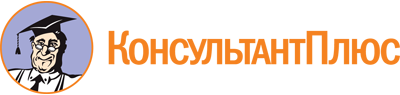 Федеральный закон от 29.12.2014 N 473-ФЗ
(ред. от 10.07.2023)
"О территориях опережающего развития в Российской Федерации"Документ предоставлен КонсультантПлюс

www.consultant.ru

Дата сохранения: 06.12.2023
 29 декабря 2014 годаN 473-ФЗСписок изменяющих документов(в ред. Федеральных законов от 13.07.2015 N 213-ФЗ,от 03.07.2016 N 250-ФЗ, от 03.07.2016 N 252-ФЗ, от 05.12.2017 N 371-ФЗ,от 29.12.2017 N 455-ФЗ, от 31.12.2017 N 486-ФЗ, от 03.08.2018 N 341-ФЗ,от 27.12.2018 N 528-ФЗ, от 26.07.2019 N 254-ФЗ, от 13.07.2020 N 194-ФЗ,от 23.11.2020 N 374-ФЗ, от 11.06.2021 N 170-ФЗ, от 30.12.2021 N 477-ФЗ,от 11.06.2022 N 164-ФЗ, от 14.07.2022 N 271-ФЗ, от 28.12.2022 N 569-ФЗ,от 18.03.2023 N 84-ФЗ, от 13.06.2023 N 228-ФЗ, от 10.07.2023 N 305-ФЗ)КонсультантПлюс: примечание.Если положения принятых до 14.07.2022 актов содержат слова "территория опережающего социально-экономического развития", указанные слова признаются равнозначными словам "территория опережающего развития" в соответствующем падеже (ФЗ от 14.07.2022 N 271-ФЗ).КонсультантПлюс: примечание.Перечень, указанный в п. 1 ч. 2 ст. 3, не может включать в себя виды экономической деятельности, предусмотренные решением Правительства РФ о создании ТОСЭР и осуществляемые ее резидентами до 01.09.2022 (ФЗ от 30.12.2021 N 477-ФЗ).КонсультантПлюс: примечание.Ч. 4 ст. 25 вступает в силу с 19.03.2024.КонсультантПлюс: примечание.Ч. 5 ст. 25 вступает в силу с 19.03.2024.КонсультантПлюс: примечание.Ст. 26 применяется с учетом особенностей, установленных ст. 9 Федерального закона от 01.04.2020 N 69-ФЗ (Распоряжение Правительства РФ от 21.09.2022 N 2724-р).КонсультантПлюс: примечание.Ст. 27 применяется с учетом особенностей, установленных ст. 9 Федерального закона от 01.04.2020 N 69-ФЗ (Распоряжение Правительства РФ от 21.09.2022 N 2724-р).